ASC ReportsChannel Islands AreaChiltern & Thames Valley AreaCornwall AreaDevon AreaNo Report ReceivedDorset AreaEast & Central Lancashire AreaEast Midlands AreaEssex AreaNo Report ReceivedFarsi Speaking AreaFree Counties AreaNo Report ReceivedGreater Manchester AreaNo Report ReceivedHampshire AreaNo Report ReceivedKent AreaNo Report ReceivedMerseyside AreaNorfolk & Suffolk AreaNorth East England AreaNo Report ReceivedNorth East London AreaNorth West London AreaNW England and N Wales AreaScotland - East Coast AreaNo Report ReceivedScotland - Edinburgh & Lothians AreaNo Report ReceivedScotland - West Coast AreaNo Report ReceivedScotland – West LothiansNo Report Received Shires AreaNo Report ReceivedSouth East London AreaSouth Wales AreaNo Report ReceivedSouth West London AreaSussex AreaSurrey AreaNo Report ReceivedWest Country AreaWest Midlands AreaYorkshire & Humberside AreaRegional DelegateRSC Regional Delegates Report July 2019, ManchesterWe have been preparing for the Summer EDM next week, July 18th – 21st in Zurich, Switzerland. Although the Community Report to EDM has already been sent as of 3rd July, if there is further information RCMs wish us to gather this may be possible. Please ask questions!Translation: Welsh Just for Today keyring is in line for the next stage in the process (production). Communication has been taking place between UKRD and NAWS. As yet, there’s no firm news about when it will be available.The RD has had a discussion with some members from non-geographical areas in the UK (Polish speaking & Lithuanian/Russian speaking ASCs) who have shown an interest in possible participation at the UKRSC. We could invite these members to September RSC for more information and will ask delegates at EDM for their experience.Spiritual Principle A Day project (SPAD) – Review & Input (R&I)www.na.org/spadFirst draft available on first set of principles; Unity, Acceptance, Surrender & LoveDeadline for R&I 1st September 2019NAWS News is in circulation with updated NA merchandisehttps://www.na.org/?ID=catalog-productsConference Participant Webinars:UKRD attended World Board webinar 15th June. The next one is on 10th August, and it will concentrate on how to approach the integration of online groups into our service structure.Workshops:Committees have requested several workshops.This RSC we will all participate in a Drug Replacement Therapy/Medication Assisted Treatment (DRT/MAT) workshop to take back to our ASCs.Guidelines updatesProposed guidelines updates July 2019Section 3.14 - Grounds for removal from RSC admin and subcommittees, add behaviour that endangers other members or brings NA into disrepute – possibly use mediation process from Appendix 13Appendix 15 - Inventory process -update guidelines to reflect more practical inventory process and to reflect on recent inventoryNew suggested section:During the January RSC, any requests may be made to include questions in the inventory. An ad hoc committee shall be formed to facilitate the process of inventory and reporting back to the body. The inventory will then be distributed to the RCMs. During the March RSC, the questions will be considered in a workshop set aside for this purpose. Responses will be examined, and an action list created for review by the RCMs. A plan on how to proceed will be developed at this time. Appendix 17 - Concept 10 update guidelines to reflect more practical Concept 10 process and to reflect on recent ad hoc committee experienceSub Committees ReportsUKComm²UKCNA – Convention CommitteeUK RSCMotion 19-11UK RSCMotion 19-12UKFD - Fellowship DevelopmentNo Report ReceivedUKH&I - Hospitals & InstitutionsUKH&I Vacant Service Posts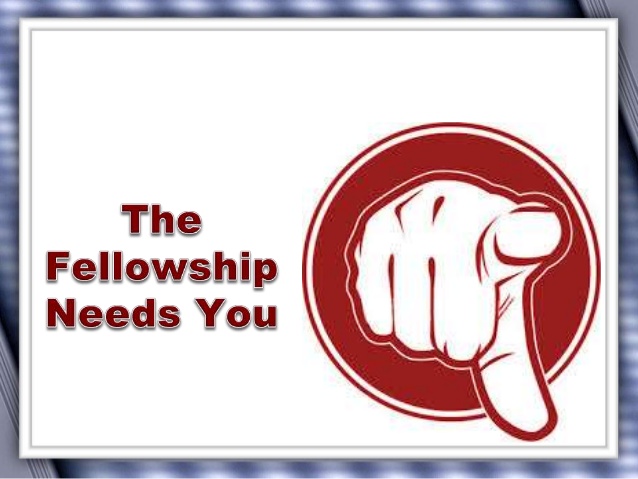 Vice Treasurer: 2 yrs c/t, 1 yr length of servic eVice FLO: 2 yrs c/t, 1 yr length of serviceVice Secretary: 1 yr c/t, 1 yr length of serviceMerchandise & Resource: 3yrs c/t, 1 length or serviceUKH&I Subcommittee MeetingsWhen: 		The first Sunday of the monthWhere: 	Gordan Hospital,Bloomberg Street, London SW1V 2RH  Time: 		12–1pm Steering Meeting1-4pm Committee MeetingUKPI – Public Information UKSO – Service Office Ad Hoc CommitteesGDPR ad hocNo Report ReceivedSocial Media ad hocNo Report ReceivedVirtual Service ad hocNo Report ReceivedvisionUKSOChannel Islands – June 2019 – Report to RSCChannel Islands – June 2019 – Report to RSCChannel Islands – June 2019 – Report to RSCRCM reportRCM reportRCM reportASC: Channel IslandsASC: Channel IslandsASC: Channel IslandsASC meeting details:ASC meeting details:ASC meeting details:Day and time:1st Thursday monthlyVenue:The ClubhouseASC mailing address:The Clubhouse, St Helier, JENumber of groups and meetings:ASC comprises 4 voting GSRs with each meeting being represented - 4 meetings per weekTuesday @ 6pm Just For Today (attended by the local Rehab facility)Wednesday @ 6pm Step & TraditionFriday @ 6pm Basic Text ReadingSaturday @ 6pm Speaker & TopicsNumber of groups and meetings:ASC comprises 4 voting GSRs with each meeting being represented - 4 meetings per weekTuesday @ 6pm Just For Today (attended by the local Rehab facility)Wednesday @ 6pm Step & TraditionFriday @ 6pm Basic Text ReadingSaturday @ 6pm Speaker & TopicsNumber of groups and meetings:ASC comprises 4 voting GSRs with each meeting being represented - 4 meetings per weekTuesday @ 6pm Just For Today (attended by the local Rehab facility)Wednesday @ 6pm Step & TraditionFriday @ 6pm Basic Text ReadingSaturday @ 6pm Speaker & TopicsSub-committee activities:Introduction to the local probation service for aftercare servicesPlease list H&I meetings: None formallySub-committee activities:Introduction to the local probation service for aftercare servicesPlease list H&I meetings: None formallySub-committee activities:Introduction to the local probation service for aftercare servicesPlease list H&I meetings: None formallyEvents:Summer Bank Holiday – BBQ and Sunset Meeting on The Beach (to be posted to events website once flyer is made)Events:Summer Bank Holiday – BBQ and Sunset Meeting on The Beach (to be posted to events website once flyer is made)Events:Summer Bank Holiday – BBQ and Sunset Meeting on The Beach (to be posted to events website once flyer is made)Additional information:Additional information:Additional information:Current financial status and contributions:Attached Treasury ReportCurrent financial status and contributions:Attached Treasury ReportCurrent financial status and contributions:Attached Treasury ReportASC summary for presentation at Region:Responses to action points from RSC:We do not hold public liability insurance (Groups or ASC)Questions for Region:Would one of the South areas of the UK consider having our ASC merge with theirs:We have dwindling service numbers and lack the experience, which we could benefit greatly from learning. Longer standing members no longer attendWe could focus our resource on sub-committee activities for H&I and PI under the guidance of a more experienced ASC and report in monthly, or however this could conceivably work We could make our Group donations directly to this ASC for flow up to RSC – currently Groups do not want to donate to ASC as bank account access issues are STILL ongoingWould really welcome discussing this with any willing membersASC: Chiltern & Thames ValleyASC: Chiltern & Thames ValleyASC: Chiltern & Thames ValleyASC meeting details:ASC meeting details:ASC meeting details:Day and time: 30th June 2019Venue: North Oxfordshire Community Centre, Botley Road, OxfordLast Sunday of the monthASC mailing address:115 Sussex Drive, Banbury, Ox16 1UL Number of groups and meetings: 40Number of groups and meetings: 40Number of groups and meetings: 40Sub-committee activities: Please list H&I meetings: Howard House, Gloucester House, Banbury Lodge, HMP Bullingdon, HMP SpringhillSub-committee activities: Please list H&I meetings: Howard House, Gloucester House, Banbury Lodge, HMP Bullingdon, HMP SpringhillSub-committee activities: Please list H&I meetings: Howard House, Gloucester House, Banbury Lodge, HMP Bullingdon, HMP SpringhillEvents:Oxford Campout (annual) Events:Oxford Campout (annual) Events:Oxford Campout (annual) Additional information: We have struggled to meet voting quorum therefore please pass on our thanks to Hayley for providing Quorum Calculator – we have voted to use this from next month. Additional information: We have struggled to meet voting quorum therefore please pass on our thanks to Hayley for providing Quorum Calculator – we have voted to use this from next month. Additional information: We have struggled to meet voting quorum therefore please pass on our thanks to Hayley for providing Quorum Calculator – we have voted to use this from next month. Current financial status and contributions: £451.78 Contribution to Region£450 Prudent Reserve£420 ringfenced for Public Liability insurance (increased by £60 each month to reach target by renewal)Current financial status and contributions: £451.78 Contribution to Region£450 Prudent Reserve£420 ringfenced for Public Liability insurance (increased by £60 each month to reach target by renewal)Current financial status and contributions: £451.78 Contribution to Region£450 Prudent Reserve£420 ringfenced for Public Liability insurance (increased by £60 each month to reach target by renewal)Chiltern and Thames Valley ASC summary for presentation at Region:Responses to action points from RSC: N/AQuestions for Region:GSR expressed an interest for any subcommittee & general workshops (Sponsorship etc) to consider coming to C&TV area. Please request information.How do we bid to get Region held in C&TV?ASC: Cornwall RCM July’s report to RegionASC: Cornwall RCM July’s report to RegionASC: Cornwall RCM July’s report to RegionASC meeting details:ASC meeting details:ASC meeting details:Day and time:2nd Sunday of the month 10:30-12:30Venue:The Clink, Camborne Parish Church, Church Street, Camborne,  Cornwall, TR14 7DEASC mailing address:-Number of groups and meetings:   Meeting per week: 12GSR’s attending: 7/8Number of groups and meetings:   Meeting per week: 12GSR’s attending: 7/8Number of groups and meetings:   Meeting per week: 12GSR’s attending: 7/8Sub-committee activities:H&I and PI have been merged to ensure service positions are covered.  Due to a rotation of service positions a new committee is in the process of being formed.  We are currently attending Cosgarne Hall twice a month.  This is a facility which provides accommodation and support to homeless people and people with addiction issues unable to find accommodation.  We have also been attending Boswyn’s – the local detox unit – twice a month and holding an NA meeting.  Once every 2 months we have two members carrying the message into a local non-Twelve Step residential treatment centre.F&E: Speaker Jam in March and Annual Campout Please list H&I meetings:Sub-committee activities:H&I and PI have been merged to ensure service positions are covered.  Due to a rotation of service positions a new committee is in the process of being formed.  We are currently attending Cosgarne Hall twice a month.  This is a facility which provides accommodation and support to homeless people and people with addiction issues unable to find accommodation.  We have also been attending Boswyn’s – the local detox unit – twice a month and holding an NA meeting.  Once every 2 months we have two members carrying the message into a local non-Twelve Step residential treatment centre.F&E: Speaker Jam in March and Annual Campout Please list H&I meetings:Sub-committee activities:H&I and PI have been merged to ensure service positions are covered.  Due to a rotation of service positions a new committee is in the process of being formed.  We are currently attending Cosgarne Hall twice a month.  This is a facility which provides accommodation and support to homeless people and people with addiction issues unable to find accommodation.  We have also been attending Boswyn’s – the local detox unit – twice a month and holding an NA meeting.  Once every 2 months we have two members carrying the message into a local non-Twelve Step residential treatment centre.F&E: Speaker Jam in March and Annual Campout Please list H&I meetings:Events:Speaker Jam in March on Sponsorship was well attended by the Cornish fellowship as well as fellowships from further afield.Our annual Cornwall Campout was held recently and, once again, was an amazing weekend attended by many areas culminating in a bigger turnout than last year.  We have received positive feedback from some attendees already looking forward to returning next year.Events:Speaker Jam in March on Sponsorship was well attended by the Cornish fellowship as well as fellowships from further afield.Our annual Cornwall Campout was held recently and, once again, was an amazing weekend attended by many areas culminating in a bigger turnout than last year.  We have received positive feedback from some attendees already looking forward to returning next year.Events:Speaker Jam in March on Sponsorship was well attended by the Cornish fellowship as well as fellowships from further afield.Our annual Cornwall Campout was held recently and, once again, was an amazing weekend attended by many areas culminating in a bigger turnout than last year.  We have received positive feedback from some attendees already looking forward to returning next year.Additional information:We are exploring the idea of holding some workshops e.g. Service, Traditions.  This will be discussed at area.The Cornwall NA website (www.cornwallna.org) is proving very popular with many new and returning visitors.Additional information:We are exploring the idea of holding some workshops e.g. Service, Traditions.  This will be discussed at area.The Cornwall NA website (www.cornwallna.org) is proving very popular with many new and returning visitors.Additional information:We are exploring the idea of holding some workshops e.g. Service, Traditions.  This will be discussed at area.The Cornwall NA website (www.cornwallna.org) is proving very popular with many new and returning visitors.Current financial status and contributions:Closing Balance at last ASC: £4736.00This includes:  £500 Ring-fenced for H&I and PI, £1405.99 Ring-fenced for F&EA Full treasurer’s report for Cornwall Campout 2019 will be available at our next ASC.Donation: (Our ASC is on Sunday 14th July - after this report has been submitted – therefore there will be no donation at this time.  However, a proposal will be put forward to donate £1000 to Region.)Current financial status and contributions:Closing Balance at last ASC: £4736.00This includes:  £500 Ring-fenced for H&I and PI, £1405.99 Ring-fenced for F&EA Full treasurer’s report for Cornwall Campout 2019 will be available at our next ASC.Donation: (Our ASC is on Sunday 14th July - after this report has been submitted – therefore there will be no donation at this time.  However, a proposal will be put forward to donate £1000 to Region.)Current financial status and contributions:Closing Balance at last ASC: £4736.00This includes:  £500 Ring-fenced for H&I and PI, £1405.99 Ring-fenced for F&EA Full treasurer’s report for Cornwall Campout 2019 will be available at our next ASC.Donation: (Our ASC is on Sunday 14th July - after this report has been submitted – therefore there will be no donation at this time.  However, a proposal will be put forward to donate £1000 to Region.)Cornwall ASC summary for presentation at Region:Responses to action points from RSC:Questions for Region:ASC:                                                                           DorsetASC:                                                                           DorsetASC:                                                                           DorsetASC:                                                                           DorsetASC meeting details:ASC meeting details:Address: Day and time: Venue:Beaufort road community centre158 Beaufort road SouthbourneBournemouth BH65LB3rd Sunday of the Month 5pmNumber of groups and meetings:47 meetings in DorsetNumber of groups and meetings:47 meetings in DorsetNumber of groups and meetings:47 meetings in DorsetNumber of groups and meetings:47 meetings in DorsetSub-committee activitiesDorset PI Continue to do presentations when asked at Doctors Police, substance agency’s etc, in discussion with local radio to do a presentation, advised to contact UK PI for guidanceNext meeting    16th July 7pm7pm Beaufort road community centre , BournemouthDorset  H@I 11 meetings, 4 treatment centres and 1 prison.H@I Still looking for members to do shares and take meetings in prisons, prison sponsorship etc  also still having clearance issues.Will be attending the next UK H@I meeting Sub-committee activitiesDorset PI Continue to do presentations when asked at Doctors Police, substance agency’s etc, in discussion with local radio to do a presentation, advised to contact UK PI for guidanceNext meeting    16th July 7pm7pm Beaufort road community centre , BournemouthDorset  H@I 11 meetings, 4 treatment centres and 1 prison.H@I Still looking for members to do shares and take meetings in prisons, prison sponsorship etc  also still having clearance issues.Will be attending the next UK H@I meeting Sub-committee activitiesDorset PI Continue to do presentations when asked at Doctors Police, substance agency’s etc, in discussion with local radio to do a presentation, advised to contact UK PI for guidanceNext meeting    16th July 7pm7pm Beaufort road community centre , BournemouthDorset  H@I 11 meetings, 4 treatment centres and 1 prison.H@I Still looking for members to do shares and take meetings in prisons, prison sponsorship etc  also still having clearance issues.Will be attending the next UK H@I meeting Sub-committee activitiesDorset PI Continue to do presentations when asked at Doctors Police, substance agency’s etc, in discussion with local radio to do a presentation, advised to contact UK PI for guidanceNext meeting    16th July 7pm7pm Beaufort road community centre , BournemouthDorset  H@I 11 meetings, 4 treatment centres and 1 prison.H@I Still looking for members to do shares and take meetings in prisons, prison sponsorship etc  also still having clearance issues.Will be attending the next UK H@I meeting Events:
Festival of Recovery ( Dorset Campout)successful event, 120 registered , due to extra costs at the last minute, 120 sets of earphones for silent disco and other add on such as travel to collect Marque and van costs etc..  the committee say they are hoping to bring a small profit of £300 back to the ASC in JulyDANAC have formed a committee and the dates for Dorset Convention are 23rd 24th 25th August Winton academy Beswick Avenue Bournemouth, please see NA events page , Flyers available Weymouth Day of Unity has formed a committee and will be holding the Annual event on 17th August 10:00am-18:00pm at the Royal Hotel Weymouth sea front. NA Events page  Flyers availableBoat Party on Poole quay is on Saturday 10th August food and buffet £15 Flyers availableEvents:
Festival of Recovery ( Dorset Campout)successful event, 120 registered , due to extra costs at the last minute, 120 sets of earphones for silent disco and other add on such as travel to collect Marque and van costs etc..  the committee say they are hoping to bring a small profit of £300 back to the ASC in JulyDANAC have formed a committee and the dates for Dorset Convention are 23rd 24th 25th August Winton academy Beswick Avenue Bournemouth, please see NA events page , Flyers available Weymouth Day of Unity has formed a committee and will be holding the Annual event on 17th August 10:00am-18:00pm at the Royal Hotel Weymouth sea front. NA Events page  Flyers availableBoat Party on Poole quay is on Saturday 10th August food and buffet £15 Flyers availableEvents:
Festival of Recovery ( Dorset Campout)successful event, 120 registered , due to extra costs at the last minute, 120 sets of earphones for silent disco and other add on such as travel to collect Marque and van costs etc..  the committee say they are hoping to bring a small profit of £300 back to the ASC in JulyDANAC have formed a committee and the dates for Dorset Convention are 23rd 24th 25th August Winton academy Beswick Avenue Bournemouth, please see NA events page , Flyers available Weymouth Day of Unity has formed a committee and will be holding the Annual event on 17th August 10:00am-18:00pm at the Royal Hotel Weymouth sea front. NA Events page  Flyers availableBoat Party on Poole quay is on Saturday 10th August food and buffet £15 Flyers availableEvents:
Festival of Recovery ( Dorset Campout)successful event, 120 registered , due to extra costs at the last minute, 120 sets of earphones for silent disco and other add on such as travel to collect Marque and van costs etc..  the committee say they are hoping to bring a small profit of £300 back to the ASC in JulyDANAC have formed a committee and the dates for Dorset Convention are 23rd 24th 25th August Winton academy Beswick Avenue Bournemouth, please see NA events page , Flyers available Weymouth Day of Unity has formed a committee and will be holding the Annual event on 17th August 10:00am-18:00pm at the Royal Hotel Weymouth sea front. NA Events page  Flyers availableBoat Party on Poole quay is on Saturday 10th August food and buffet £15 Flyers availableAdditional information:Feedback on last region around young people in NA and safeguardingOne GSR shared experience of supporting a 16 year old member, any meeting up would be done in twos just like a 12 step call , some venues have policy on no underage minorsHave we accessed advice from World service regarding underage members?NA Ireland have a safeguarding statement on their website, we might want to look and take from that or not…Additional information:Feedback on last region around young people in NA and safeguardingOne GSR shared experience of supporting a 16 year old member, any meeting up would be done in twos just like a 12 step call , some venues have policy on no underage minorsHave we accessed advice from World service regarding underage members?NA Ireland have a safeguarding statement on their website, we might want to look and take from that or not…Additional information:Feedback on last region around young people in NA and safeguardingOne GSR shared experience of supporting a 16 year old member, any meeting up would be done in twos just like a 12 step call , some venues have policy on no underage minorsHave we accessed advice from World service regarding underage members?NA Ireland have a safeguarding statement on their website, we might want to look and take from that or not…Additional information:Feedback on last region around young people in NA and safeguardingOne GSR shared experience of supporting a 16 year old member, any meeting up would be done in twos just like a 12 step call , some venues have policy on no underage minorsHave we accessed advice from World service regarding underage members?NA Ireland have a safeguarding statement on their website, we might want to look and take from that or not…Current financial status and contributions:closing Balance    £3,775.80      June 16th 2019Prudent reserve     £3,250 Donation to Region May 2019   £64.73No Donation June 2019ACurrent financial status and contributions:closing Balance    £3,775.80      June 16th 2019Prudent reserve     £3,250 Donation to Region May 2019   £64.73No Donation June 2019ACurrent financial status and contributions:closing Balance    £3,775.80      June 16th 2019Prudent reserve     £3,250 Donation to Region May 2019   £64.73No Donation June 2019ACurrent financial status and contributions:closing Balance    £3,775.80      June 16th 2019Prudent reserve     £3,250 Donation to Region May 2019   £64.73No Donation June 2019ASummary for presentation at Region:Responses to action points from RSC:N/AQuestions for Region:   Due to the occasional request for literature to support a meeting and we have funded a crèche worker recently some GSR s are asking where we stand around funding meetings, we know about tradition 7 and fully self-supporting….Q Can we have some experience off the body about funding meetings?I.e. – exceptions to fully self-supporting, like creche workers, literature starter packs etcQ Is the vacant UK Directors post a paid post?ASC meeting details: East and Central Lancashire AreaASC meeting details: East and Central Lancashire AreaASC meeting details: East and Central Lancashire AreaDay and time: 1st Wednesday of the month @19.30 . Venue:Woodnook Baptist Church Royd Street Accrington bb5 2jh ASC mailing address: Number of groups and meetings: 43 meetings  Number of groups and meetings: 43 meetings  Number of groups and meetings: 43 meetings  Sub-committee activities: Local Services :Saturday 26th July 2019 at 18.30 pm Convention Committee meeting  Saturday 13th July @18.30 pm , address to be confirmed  Camp out committee meeting Tuesday 9th July @18.15 at Green Lane Blackburn (every Tuesday) Please list H&I meetings: Sub-committee activities: Local Services :Saturday 26th July 2019 at 18.30 pm Convention Committee meeting  Saturday 13th July @18.30 pm , address to be confirmed  Camp out committee meeting Tuesday 9th July @18.15 at Green Lane Blackburn (every Tuesday) Please list H&I meetings: Sub-committee activities: Local Services :Saturday 26th July 2019 at 18.30 pm Convention Committee meeting  Saturday 13th July @18.30 pm , address to be confirmed  Camp out committee meeting Tuesday 9th July @18.15 at Green Lane Blackburn (every Tuesday) Please list H&I meetings: Events:  NA Unity Saturday 13thJly 12.00 till 12 , Inact Centre,49 Whitby Ave ,Preston PR2 3YP Unity on the Sea , St. Annes Baptist Church FY8 1PS Saturday 20th July 2pm until 10pm ECLANA Convention ,Imperial Hotel , Blackpool 11-13 October Events:  NA Unity Saturday 13thJly 12.00 till 12 , Inact Centre,49 Whitby Ave ,Preston PR2 3YP Unity on the Sea , St. Annes Baptist Church FY8 1PS Saturday 20th July 2pm until 10pm ECLANA Convention ,Imperial Hotel , Blackpool 11-13 October Events:  NA Unity Saturday 13thJly 12.00 till 12 , Inact Centre,49 Whitby Ave ,Preston PR2 3YP Unity on the Sea , St. Annes Baptist Church FY8 1PS Saturday 20th July 2pm until 10pm ECLANA Convention ,Imperial Hotel , Blackpool 11-13 October Current financial status and contributions: No donation . Balance after area £853.00 , prudent reserve  £750. Some of the money is not accessible a present due to changes of names on bank accounts Current financial status and contributions: No donation . Balance after area £853.00 , prudent reserve  £750. Some of the money is not accessible a present due to changes of names on bank accounts Current financial status and contributions: No donation . Balance after area £853.00 , prudent reserve  £750. Some of the money is not accessible a present due to changes of names on bank accounts ASC summary for presentation at Region:  Responses to action points from RSC:Re public liability , Barnoldswick meeting has been asked to sign a public liability form. Blackpool meetings are in touch with council. Burnley meetings , the building has public liability, but this does not cover meetings , organisation is awaiting feedback from NA. Accrington meetings are covered . Questions for Region:A member has asked , can the issue of disability equality be raised a region . For example, the cards talk about not discriminating based on religion , race etc. Can  a request be made for disability to be added to the relevant card. Single parents with limited access to funds/babysitters risk exclusion and marginalisation in the fellowship. There are very few genuinely child friendly meetings . Can this be discussed ? Could free books be extended to lone parents ? ASC summary for presentation at Region:  Responses to action points from RSC:Re public liability , Barnoldswick meeting has been asked to sign a public liability form. Blackpool meetings are in touch with council. Burnley meetings , the building has public liability, but this does not cover meetings , organisation is awaiting feedback from NA. Accrington meetings are covered . Questions for Region:A member has asked , can the issue of disability equality be raised a region . For example, the cards talk about not discriminating based on religion , race etc. Can  a request be made for disability to be added to the relevant card. Single parents with limited access to funds/babysitters risk exclusion and marginalisation in the fellowship. There are very few genuinely child friendly meetings . Can this be discussed ? Could free books be extended to lone parents ? ASC summary for presentation at Region:  Responses to action points from RSC:Re public liability , Barnoldswick meeting has been asked to sign a public liability form. Blackpool meetings are in touch with council. Burnley meetings , the building has public liability, but this does not cover meetings , organisation is awaiting feedback from NA. Accrington meetings are covered . Questions for Region:A member has asked , can the issue of disability equality be raised a region . For example, the cards talk about not discriminating based on religion , race etc. Can  a request be made for disability to be added to the relevant card. Single parents with limited access to funds/babysitters risk exclusion and marginalisation in the fellowship. There are very few genuinely child friendly meetings . Can this be discussed ? Could free books be extended to lone parents ? East MIDLANDS area report July 19East MIDLANDS area report July 19East MIDLANDS area report July 19ASC meeting details:ASC meeting details:ASC meeting details:Day and time:Last meeting was June 19Venue address: St Osmund’s Church, London Road,Derby, DE24 8UWASC mailing address:Number of groups and meetings:28 groups. 21 active groups. 7 gsrs present at June ASCNumber of groups and meetings:28 groups. 21 active groups. 7 gsrs present at June ASCNumber of groups and meetings:28 groups. 21 active groups. 7 gsrs present at June ASCSub-committee activities:H&I is going well. We are in a few prisons. We have prisons reaching out to us. The servicecommittee can’t take on more prisons. There are more people now being vetted to be ableto take meetings into prisons. A starter pack is being provided by ASC for the new meeting in HMPFoston Hall. Next committee meeting is taking place a week later, on the 16th June. It was pointed out that thisclashes with both Father’s Day and the PI Learning Day, and the H&I Learning Day also clasheswith the PI committee meeting in July.H&I Learning Day - 27th 12-3pm St Barnabas Cathedral House, N Circus St, Nottingham NG1 5AENext meeting: Sunday 16th June 2019, 2.30pm Ellis Room, St Barnabas Cathedral House, NCircus St, Nottingham NG1 5AEPlease list H&I meetings:Sub-committee activities:H&I is going well. We are in a few prisons. We have prisons reaching out to us. The servicecommittee can’t take on more prisons. There are more people now being vetted to be ableto take meetings into prisons. A starter pack is being provided by ASC for the new meeting in HMPFoston Hall. Next committee meeting is taking place a week later, on the 16th June. It was pointed out that thisclashes with both Father’s Day and the PI Learning Day, and the H&I Learning Day also clasheswith the PI committee meeting in July.H&I Learning Day - 27th 12-3pm St Barnabas Cathedral House, N Circus St, Nottingham NG1 5AENext meeting: Sunday 16th June 2019, 2.30pm Ellis Room, St Barnabas Cathedral House, NCircus St, Nottingham NG1 5AEPlease list H&I meetings:Sub-committee activities:H&I is going well. We are in a few prisons. We have prisons reaching out to us. The servicecommittee can’t take on more prisons. There are more people now being vetted to be ableto take meetings into prisons. A starter pack is being provided by ASC for the new meeting in HMPFoston Hall. Next committee meeting is taking place a week later, on the 16th June. It was pointed out that thisclashes with both Father’s Day and the PI Learning Day, and the H&I Learning Day also clasheswith the PI committee meeting in July.H&I Learning Day - 27th 12-3pm St Barnabas Cathedral House, N Circus St, Nottingham NG1 5AENext meeting: Sunday 16th June 2019, 2.30pm Ellis Room, St Barnabas Cathedral House, NCircus St, Nottingham NG1 5AEPlease list H&I meetings:Events:Derby Unity Day - ‘ Unity 2 - Together We Can’Leaflets have been produced, please can GSRs distribute them to the groups. Having regularmeetings, but there isn’t much to be done at the moment since things have already been takencare of. Everything is going wellLeicester Unity Day 3 “Finding our place in the world” Committee has been formedUnity Day to be held on October 12 the @ christendon church, claredon Park road leicester.Events:Derby Unity Day - ‘ Unity 2 - Together We Can’Leaflets have been produced, please can GSRs distribute them to the groups. Having regularmeetings, but there isn’t much to be done at the moment since things have already been takencare of. Everything is going wellLeicester Unity Day 3 “Finding our place in the world” Committee has been formedUnity Day to be held on October 12 the @ christendon church, claredon Park road leicester.Events:Derby Unity Day - ‘ Unity 2 - Together We Can’Leaflets have been produced, please can GSRs distribute them to the groups. Having regularmeetings, but there isn’t much to be done at the moment since things have already been takencare of. Everything is going wellLeicester Unity Day 3 “Finding our place in the world” Committee has been formedUnity Day to be held on October 12 the @ christendon church, claredon Park road leicester.Current financial status and contributions:£1767.32 Current financial status and contributions:£1767.32 Current financial status and contributions:£1767.32 East Midland ASC summary for presentation at Region:Responses to action points from RSC:Not been discussed as July’s ASC has been postponed.Questions for Region:NilEast Midland ASC summary for presentation at Region:Responses to action points from RSC:Not been discussed as July’s ASC has been postponed.Questions for Region:NilEast Midland ASC summary for presentation at Region:Responses to action points from RSC:Not been discussed as July’s ASC has been postponed.Questions for Region:NilRCM reportRCM reportRCM reportASC: Farsi Speaking MeetingsASC: Farsi Speaking MeetingsASC: Farsi Speaking MeetingsASC meeting details:ASC meeting details:ASC meeting details:Day and time:03/07/2019Venue:Swiss CottageASC mailing address:Greenforce.heat@gmail.comNumber of groups and meetings:14 Groups , 10 based in London , and the rest are  Manchester, Sheffield, Leeds and BirminghamNumber of groups and meetings:14 Groups , 10 based in London , and the rest are  Manchester, Sheffield, Leeds and BirminghamNumber of groups and meetings:14 Groups , 10 based in London , and the rest are  Manchester, Sheffield, Leeds and BirminghamSub-committee activities:A new Minutes secretary was elected for the ASC for one year.The present chair of the Workshops committee was voted in for another year.A new Conventions sub committee was formed by the ASC and its guidelines ratified.  The main function of the convention subcommittee will be to work closely with both the UK Convention,  and the London Convention committees with a view to attract more farsi speakers to these conventions, by holding farsi speaking meetings, selling Farsi literature and merchandise and holding recovery meetings in Farsi. Please list H&I meetings:Sub-committee activities:A new Minutes secretary was elected for the ASC for one year.The present chair of the Workshops committee was voted in for another year.A new Conventions sub committee was formed by the ASC and its guidelines ratified.  The main function of the convention subcommittee will be to work closely with both the UK Convention,  and the London Convention committees with a view to attract more farsi speakers to these conventions, by holding farsi speaking meetings, selling Farsi literature and merchandise and holding recovery meetings in Farsi. Please list H&I meetings:Sub-committee activities:A new Minutes secretary was elected for the ASC for one year.The present chair of the Workshops committee was voted in for another year.A new Conventions sub committee was formed by the ASC and its guidelines ratified.  The main function of the convention subcommittee will be to work closely with both the UK Convention,  and the London Convention committees with a view to attract more farsi speakers to these conventions, by holding farsi speaking meetings, selling Farsi literature and merchandise and holding recovery meetings in Farsi. Please list H&I meetings:Events:This committee does not presently have a chair and is therefore not active.The body has decided to revise the guidelines to make it easier for people with less clean time, to put themselves up for this commitment.
Events:This committee does not presently have a chair and is therefore not active.The body has decided to revise the guidelines to make it easier for people with less clean time, to put themselves up for this commitment.
Events:This committee does not presently have a chair and is therefore not active.The body has decided to revise the guidelines to make it easier for people with less clean time, to put themselves up for this commitment.
Additional information:Some of our service positions at group level need to be filled. Both our PI and Literature sub committee members took part in the July 2019 UK convention where farsi literature and merchandise was displayed and farsi meetings held over the whole of Saturday and Sunday.The Farsi Groups ASC wishes to thank UKNA Convention committee, for all the help and support that they had provided.Additional information:Some of our service positions at group level need to be filled. Both our PI and Literature sub committee members took part in the July 2019 UK convention where farsi literature and merchandise was displayed and farsi meetings held over the whole of Saturday and Sunday.The Farsi Groups ASC wishes to thank UKNA Convention committee, for all the help and support that they had provided.Additional information:Some of our service positions at group level need to be filled. Both our PI and Literature sub committee members took part in the July 2019 UK convention where farsi literature and merchandise was displayed and farsi meetings held over the whole of Saturday and Sunday.The Farsi Groups ASC wishes to thank UKNA Convention committee, for all the help and support that they had provided.Current financial status and contributions:No Contribution, we are saving money to donate £2000.00 worth of Literature to the all English groups Nationwide.Current financial status and contributions:No Contribution, we are saving money to donate £2000.00 worth of Literature to the all English groups Nationwide.Current financial status and contributions:No Contribution, we are saving money to donate £2000.00 worth of Literature to the all English groups Nationwide.Question for Region – wants information about chit meetings and how these are administered/managed                               Report from MANA ASC 15th June 2019 to Region Manchester 2019                               Report from MANA ASC 15th June 2019 to Region Manchester 2019                               Report from MANA ASC 15th June 2019 to Region Manchester 2019                                                                                  RCM report                                                                                  RCM report                                                                                  RCM reportASC: ASC: ASC: ASC meeting details:ASC meeting details:ASC meeting details:Day and time: Day and time: 3rd Saturday of every month 1.00pm-steering committee 12.15Venue: Venue: Green lane Stoney-croft Liverpool Merseyside L13 7EBASC mailing address: Green Lane Stoney-Croft Liverpool Merseyside L13 7EB:Number of groups and meetings: 43Number of groups and meetings: 43Number of groups and meetings: 43Sub-committee activities: Kevin White- Meeting going well, good attendance 4-8, carrying a good NA message, a progress meeting with venue took place and we talked about a staff member who sometimes sits in on the meeting. The manager has asked if staff could attend the meetings for them to learn about NA. Lee voiced his concerns to the manager regarding staff attending the meeting and has arranged a meeting with the manager Will is also surveying the possibility of PI attending and offering a goldfish bowel meeting.HMP Altcourse- Meeting going well, attendance 5-10, staff are very supportive, and we maintain a good relationship, plenty of literature.Birchwood- 18th May. 5 in meeting. All shared in meeting. Then handed literature out together with more experience shared around what was discussed in meeting 25th May. 6 in meeting. 2 left whilst literature being read out due to them both giggling. Message carried and all shared back. Literature handed out but no meetings lists to hand out. 1st June. 4 in meeting due to football final. Good message carried. Literature handed out 8th June. 5 in meeting. Message carried. All shared back except one person observing. Good response. Literature handed out.HMP Liverpool- We had two bank holidays in May so no meetings on those days. Meetings are back on track. Attendance between 3 to 10 members PR- We presented the myths and realities of NA to staff at St. Catherine’s Hospital in Birkenhead on Thursday 23rd May. The feedback was great and hopefully we will be doing more service there in the. After discussing in the ASC steering committee last month, it was decided that we will continue to get our literature through the ASC and not order online. As we are unsure of the policies and procedures as H&I members, we would like to request that the ASC purchases 10 copies of the UKH&I policies and procedures for us to learn, grow and better serve. As a panel leader in Altcourse, Stephen raised a question on why a member with over 6 months clean can share in a detox facility but to share in a prison they must have over 12 months. He asked could this be altered, and it was agreed that Niall would seek guidance from UKH&I on the matter.Convention Committee: We have a funding event taking place on the 20th of July to raise further funds for our Convention on the: 27th, 28th, 29th, September 2019. Flyers for the convention will be handed out at region.list H&I meetings:Sub-committee activities: Kevin White- Meeting going well, good attendance 4-8, carrying a good NA message, a progress meeting with venue took place and we talked about a staff member who sometimes sits in on the meeting. The manager has asked if staff could attend the meetings for them to learn about NA. Lee voiced his concerns to the manager regarding staff attending the meeting and has arranged a meeting with the manager Will is also surveying the possibility of PI attending and offering a goldfish bowel meeting.HMP Altcourse- Meeting going well, attendance 5-10, staff are very supportive, and we maintain a good relationship, plenty of literature.Birchwood- 18th May. 5 in meeting. All shared in meeting. Then handed literature out together with more experience shared around what was discussed in meeting 25th May. 6 in meeting. 2 left whilst literature being read out due to them both giggling. Message carried and all shared back. Literature handed out but no meetings lists to hand out. 1st June. 4 in meeting due to football final. Good message carried. Literature handed out 8th June. 5 in meeting. Message carried. All shared back except one person observing. Good response. Literature handed out.HMP Liverpool- We had two bank holidays in May so no meetings on those days. Meetings are back on track. Attendance between 3 to 10 members PR- We presented the myths and realities of NA to staff at St. Catherine’s Hospital in Birkenhead on Thursday 23rd May. The feedback was great and hopefully we will be doing more service there in the. After discussing in the ASC steering committee last month, it was decided that we will continue to get our literature through the ASC and not order online. As we are unsure of the policies and procedures as H&I members, we would like to request that the ASC purchases 10 copies of the UKH&I policies and procedures for us to learn, grow and better serve. As a panel leader in Altcourse, Stephen raised a question on why a member with over 6 months clean can share in a detox facility but to share in a prison they must have over 12 months. He asked could this be altered, and it was agreed that Niall would seek guidance from UKH&I on the matter.Convention Committee: We have a funding event taking place on the 20th of July to raise further funds for our Convention on the: 27th, 28th, 29th, September 2019. Flyers for the convention will be handed out at region.list H&I meetings:Sub-committee activities: Kevin White- Meeting going well, good attendance 4-8, carrying a good NA message, a progress meeting with venue took place and we talked about a staff member who sometimes sits in on the meeting. The manager has asked if staff could attend the meetings for them to learn about NA. Lee voiced his concerns to the manager regarding staff attending the meeting and has arranged a meeting with the manager Will is also surveying the possibility of PI attending and offering a goldfish bowel meeting.HMP Altcourse- Meeting going well, attendance 5-10, staff are very supportive, and we maintain a good relationship, plenty of literature.Birchwood- 18th May. 5 in meeting. All shared in meeting. Then handed literature out together with more experience shared around what was discussed in meeting 25th May. 6 in meeting. 2 left whilst literature being read out due to them both giggling. Message carried and all shared back. Literature handed out but no meetings lists to hand out. 1st June. 4 in meeting due to football final. Good message carried. Literature handed out 8th June. 5 in meeting. Message carried. All shared back except one person observing. Good response. Literature handed out.HMP Liverpool- We had two bank holidays in May so no meetings on those days. Meetings are back on track. Attendance between 3 to 10 members PR- We presented the myths and realities of NA to staff at St. Catherine’s Hospital in Birkenhead on Thursday 23rd May. The feedback was great and hopefully we will be doing more service there in the. After discussing in the ASC steering committee last month, it was decided that we will continue to get our literature through the ASC and not order online. As we are unsure of the policies and procedures as H&I members, we would like to request that the ASC purchases 10 copies of the UKH&I policies and procedures for us to learn, grow and better serve. As a panel leader in Altcourse, Stephen raised a question on why a member with over 6 months clean can share in a detox facility but to share in a prison they must have over 12 months. He asked could this be altered, and it was agreed that Niall would seek guidance from UKH&I on the matter.Convention Committee: We have a funding event taking place on the 20th of July to raise further funds for our Convention on the: 27th, 28th, 29th, September 2019. Flyers for the convention will be handed out at region.list H&I meetings:Events: We have a unity today planned and the topic of discussion is unmanageability, this will take place on the 20th of July. We also have another Unity Day planned on the 28th of July on Hilbre Island. Events: We have a unity today planned and the topic of discussion is unmanageability, this will take place on the 20th of July. We also have another Unity Day planned on the 28th of July on Hilbre Island. Events: We have a unity today planned and the topic of discussion is unmanageability, this will take place on the 20th of July. We also have another Unity Day planned on the 28th of July on Hilbre Island. Current financial status and contributions: Opening Balance: £2,442.19 + Donations: 109.16 + Literature: 677 -outgoings: 186.79 Closing Balance: £3228.35Current financial status and contributions: Opening Balance: £2,442.19 + Donations: 109.16 + Literature: 677 -outgoings: 186.79 Closing Balance: £3228.35Current financial status and contributions: Opening Balance: £2,442.19 + Donations: 109.16 + Literature: 677 -outgoings: 186.79 Closing Balance: £3228.35ASC summary for presentation at Region:Responses to action points from RSC:Questions for Region: Member has asked RCM to bring concern to UK H&I about their integrity regarding motions and who’s responsible for donations. RCM is going to ask region about safeguarding committee and how individual members can be involved in that.Norfolk and Suffolk ASC – report to RSC – July 2019Norfolk and Suffolk ASC – report to RSC – July 2019Norfolk and Suffolk ASC – report to RSC – July 2019Norfolk and Suffolk ASC – report to RSC – July 2019ASC meeting details:ASC meeting details:Address: Day and time: Venue:Friends Meeting HouseUpper Goat Lane, Norwich1st Wednesday of month, 1900Number of groups and meetings: 32Number of groups and meetings: 32Number of groups and meetings: 32Number of groups and meetings: 32Sub-committee activities: Our H&I and PI activities are organised by our Local Services Subcommittee. We have H&I meetings in Warren Hill, Hollesley Bay, and Highpoint prisons. We are in contact with staff from Wayland Prison and Norwich prison, but have had administrative difficulties in organising meetings there. We have H&I meetings in Hebron House female treatment centre.We have a 12 Step Co-ordinator, ThomasOur PI event on the 7th June has resulted in a few requests for presentations from police, health professionals and drugs agencies. We have given our committee more money to enable it to manage this uplift – this has affected our ability to contribute to the RSC this time.Our F&E subcom continues to provide a schedule of events. The next is kayaking on the 17th August.We have a young person’s meeting and have passed them Ellis from Preston’s number so they can share experience of setting up and running a young person’s meeting.Sub-committee activities: Our H&I and PI activities are organised by our Local Services Subcommittee. We have H&I meetings in Warren Hill, Hollesley Bay, and Highpoint prisons. We are in contact with staff from Wayland Prison and Norwich prison, but have had administrative difficulties in organising meetings there. We have H&I meetings in Hebron House female treatment centre.We have a 12 Step Co-ordinator, ThomasOur PI event on the 7th June has resulted in a few requests for presentations from police, health professionals and drugs agencies. We have given our committee more money to enable it to manage this uplift – this has affected our ability to contribute to the RSC this time.Our F&E subcom continues to provide a schedule of events. The next is kayaking on the 17th August.We have a young person’s meeting and have passed them Ellis from Preston’s number so they can share experience of setting up and running a young person’s meeting.Sub-committee activities: Our H&I and PI activities are organised by our Local Services Subcommittee. We have H&I meetings in Warren Hill, Hollesley Bay, and Highpoint prisons. We are in contact with staff from Wayland Prison and Norwich prison, but have had administrative difficulties in organising meetings there. We have H&I meetings in Hebron House female treatment centre.We have a 12 Step Co-ordinator, ThomasOur PI event on the 7th June has resulted in a few requests for presentations from police, health professionals and drugs agencies. We have given our committee more money to enable it to manage this uplift – this has affected our ability to contribute to the RSC this time.Our F&E subcom continues to provide a schedule of events. The next is kayaking on the 17th August.We have a young person’s meeting and have passed them Ellis from Preston’s number so they can share experience of setting up and running a young person’s meeting.Sub-committee activities: Our H&I and PI activities are organised by our Local Services Subcommittee. We have H&I meetings in Warren Hill, Hollesley Bay, and Highpoint prisons. We are in contact with staff from Wayland Prison and Norwich prison, but have had administrative difficulties in organising meetings there. We have H&I meetings in Hebron House female treatment centre.We have a 12 Step Co-ordinator, ThomasOur PI event on the 7th June has resulted in a few requests for presentations from police, health professionals and drugs agencies. We have given our committee more money to enable it to manage this uplift – this has affected our ability to contribute to the RSC this time.Our F&E subcom continues to provide a schedule of events. The next is kayaking on the 17th August.We have a young person’s meeting and have passed them Ellis from Preston’s number so they can share experience of setting up and running a young person’s meeting.Events:We regularly have a camp out on the August Bank Holiday Weekend at Waxham Sands Holiday Park in North Norfolk. We don’t do flyers, but if you want to come give me a ring and I will provide further details.Events:We regularly have a camp out on the August Bank Holiday Weekend at Waxham Sands Holiday Park in North Norfolk. We don’t do flyers, but if you want to come give me a ring and I will provide further details.Events:We regularly have a camp out on the August Bank Holiday Weekend at Waxham Sands Holiday Park in North Norfolk. We don’t do flyers, but if you want to come give me a ring and I will provide further details.Events:We regularly have a camp out on the August Bank Holiday Weekend at Waxham Sands Holiday Park in North Norfolk. We don’t do flyers, but if you want to come give me a ring and I will provide further details.Additional informationAdditional informationAdditional informationAdditional informationCurrent financial status and contributions: TREASURER’S REPORT FOR HAYLEYOB £826.95 Contributions £210 Expenses £320 (£200 to LSC, £20 rent, £100 to RCM) CB £716.95 Further expenses in region of £200 still to be given to RCM – which will bring us onto our prudent reserve of £500(We usually provide a stipend of £100 monthly to our LSC but gave £200 instead to cope with the uplift in PI requests after the PI day.)Current financial status and contributions: TREASURER’S REPORT FOR HAYLEYOB £826.95 Contributions £210 Expenses £320 (£200 to LSC, £20 rent, £100 to RCM) CB £716.95 Further expenses in region of £200 still to be given to RCM – which will bring us onto our prudent reserve of £500(We usually provide a stipend of £100 monthly to our LSC but gave £200 instead to cope with the uplift in PI requests after the PI day.)Current financial status and contributions: TREASURER’S REPORT FOR HAYLEYOB £826.95 Contributions £210 Expenses £320 (£200 to LSC, £20 rent, £100 to RCM) CB £716.95 Further expenses in region of £200 still to be given to RCM – which will bring us onto our prudent reserve of £500(We usually provide a stipend of £100 monthly to our LSC but gave £200 instead to cope with the uplift in PI requests after the PI day.)Current financial status and contributions: TREASURER’S REPORT FOR HAYLEYOB £826.95 Contributions £210 Expenses £320 (£200 to LSC, £20 rent, £100 to RCM) CB £716.95 Further expenses in region of £200 still to be given to RCM – which will bring us onto our prudent reserve of £500(We usually provide a stipend of £100 monthly to our LSC but gave £200 instead to cope with the uplift in PI requests after the PI day.)Summary for presentation at Region:No groups have been asked for Public Liability Insurance or for a Safeguarding Policy.The UK Helpline said they had our 12 Step Co-ordinator’s contact details, but we would like them to check as we did a ‘Secret Addict’ call to them and they didn’t. So, we have three questions. 1, Have they got the contact details? 2. How do they keep these details up to date?3. How do they distribute the details to the volunteers?Report to RSC – July 2019Report to RSC – July 2019Report to RSC – July 2019RCM reportRCM reportRCM reportASC: North East London        ASC: North East London        ASC: North East London        ASC meeting details:ASC meeting details:ASC meeting details:Day and time:Last Monday of the Month 19:00hVenue: St Leonard Cherch E1 6JN London ASC mailing address: northeastasc@gmail.comRCM Goko Tel. No’: +447885281642 Vice RCM Stephen +447596 449566RCM Goko Tel. No’: +447885281642 Vice RCM Stephen +447596 449566RCM Goko Tel. No’: +447885281642 Vice RCM Stephen +447596 449566Number of groups and meetings: 62/64Number of groups and meetings: 62/64Number of groups and meetings: 62/64Sub-committee activities:N.LONDON H&I meetings;HMP Pentonville Barnsbury N7 - Meeting is going well - second meeting in planing stage - vetting situation is improving.  Basic texts to be ordered and then delivered by Gary Wormwood Scrubs London W12 Basic texts delivered.  7-9 attending per meeting, (room capacity 10) Potential future change of the meeting date & time by the prison for security reasons.  ISFL(?) Substance free wing is now running - 2nd meeting to be arranged with 'Forward Trust' Johnathon will be organising this as a trusted 'servant'Capio   Nightingale Hospital & Gladstones Clinic no reportHeathrow Detention Centre  Awaiting progress report Mount View Prison Hertfordshire  have an opportunity to hold NA meeting on Wednesdays 14:00 to 15:30. Secretaries and shares needed to set up.Guidelines for prison service to be written by members of the sub-committeeDownview Women's Prison Surrey SM2 5PD require  a coordinator secretaries and shares to set a meeting Treasury                                                                                              Current balance £2,103.00         Six months rent to be paid in advance " the end of June  At the Coordinators discretion secretaries and shares may have travel and parking expenses up to £10 over £10  receipts will be required.  Coordinator will make payment and be reimbursed at H&I sub committee meeting.----------------------------------------------------------------------------------------N.London PI.         NW Area Rep, Vice Chair, Vice NE Area Rep, Vice NW Area Rep, Vice Literature, Vice Treasurer, Vice Secretary.       northlondonpi@ukna.orgThe following presentations have taken place since the last PI committee meeting in April: 11 in totalWed 17th April: St Mungo’s Tom, Ralf & John)Tues 23rd April: 2pm Capio Nightingale (George & David)Friday 3rd May: 2pm Turning Point, Munster Road (George & Henry) Tues 7th May: WDP Workshop, City of London Guildhall (Brer and Ralf)Wed 15th May: Phoenix Futures, Heathrow IRC. H&I Intro (george)Thurs 16th May: Herts NHS: Tom +? (maybe Ralf)Thurs 16th May: Cyrenians (David and Ralf)Fri 17th May: 1.45pm Capio Nightingale internal training day: George & DavidWed 12th June: DAWS, New Coach House (George and Rowan)Tuesday 18th June: Daws, Acorn Hall (David and Ralf)E-mail invitations have gone to London Drug Service Providers in Targeted London Borough.  Hopefully this will generate more presentations.A contact Database is being compiled of Drug Service providers that have been approached in 2019TOTAL £891.50 HOLDING CASH £3.66NW Area - June  £887.84NE Area - May. £817.84Literature           stocks of literature are low order to be placed soon. (reorder usually around £500Sub-committee activities:N.LONDON H&I meetings;HMP Pentonville Barnsbury N7 - Meeting is going well - second meeting in planing stage - vetting situation is improving.  Basic texts to be ordered and then delivered by Gary Wormwood Scrubs London W12 Basic texts delivered.  7-9 attending per meeting, (room capacity 10) Potential future change of the meeting date & time by the prison for security reasons.  ISFL(?) Substance free wing is now running - 2nd meeting to be arranged with 'Forward Trust' Johnathon will be organising this as a trusted 'servant'Capio   Nightingale Hospital & Gladstones Clinic no reportHeathrow Detention Centre  Awaiting progress report Mount View Prison Hertfordshire  have an opportunity to hold NA meeting on Wednesdays 14:00 to 15:30. Secretaries and shares needed to set up.Guidelines for prison service to be written by members of the sub-committeeDownview Women's Prison Surrey SM2 5PD require  a coordinator secretaries and shares to set a meeting Treasury                                                                                              Current balance £2,103.00         Six months rent to be paid in advance " the end of June  At the Coordinators discretion secretaries and shares may have travel and parking expenses up to £10 over £10  receipts will be required.  Coordinator will make payment and be reimbursed at H&I sub committee meeting.----------------------------------------------------------------------------------------N.London PI.         NW Area Rep, Vice Chair, Vice NE Area Rep, Vice NW Area Rep, Vice Literature, Vice Treasurer, Vice Secretary.       northlondonpi@ukna.orgThe following presentations have taken place since the last PI committee meeting in April: 11 in totalWed 17th April: St Mungo’s Tom, Ralf & John)Tues 23rd April: 2pm Capio Nightingale (George & David)Friday 3rd May: 2pm Turning Point, Munster Road (George & Henry) Tues 7th May: WDP Workshop, City of London Guildhall (Brer and Ralf)Wed 15th May: Phoenix Futures, Heathrow IRC. H&I Intro (george)Thurs 16th May: Herts NHS: Tom +? (maybe Ralf)Thurs 16th May: Cyrenians (David and Ralf)Fri 17th May: 1.45pm Capio Nightingale internal training day: George & DavidWed 12th June: DAWS, New Coach House (George and Rowan)Tuesday 18th June: Daws, Acorn Hall (David and Ralf)E-mail invitations have gone to London Drug Service Providers in Targeted London Borough.  Hopefully this will generate more presentations.A contact Database is being compiled of Drug Service providers that have been approached in 2019TOTAL £891.50 HOLDING CASH £3.66NW Area - June  £887.84NE Area - May. £817.84Literature           stocks of literature are low order to be placed soon. (reorder usually around £500Sub-committee activities:N.LONDON H&I meetings;HMP Pentonville Barnsbury N7 - Meeting is going well - second meeting in planing stage - vetting situation is improving.  Basic texts to be ordered and then delivered by Gary Wormwood Scrubs London W12 Basic texts delivered.  7-9 attending per meeting, (room capacity 10) Potential future change of the meeting date & time by the prison for security reasons.  ISFL(?) Substance free wing is now running - 2nd meeting to be arranged with 'Forward Trust' Johnathon will be organising this as a trusted 'servant'Capio   Nightingale Hospital & Gladstones Clinic no reportHeathrow Detention Centre  Awaiting progress report Mount View Prison Hertfordshire  have an opportunity to hold NA meeting on Wednesdays 14:00 to 15:30. Secretaries and shares needed to set up.Guidelines for prison service to be written by members of the sub-committeeDownview Women's Prison Surrey SM2 5PD require  a coordinator secretaries and shares to set a meeting Treasury                                                                                              Current balance £2,103.00         Six months rent to be paid in advance " the end of June  At the Coordinators discretion secretaries and shares may have travel and parking expenses up to £10 over £10  receipts will be required.  Coordinator will make payment and be reimbursed at H&I sub committee meeting.----------------------------------------------------------------------------------------N.London PI.         NW Area Rep, Vice Chair, Vice NE Area Rep, Vice NW Area Rep, Vice Literature, Vice Treasurer, Vice Secretary.       northlondonpi@ukna.orgThe following presentations have taken place since the last PI committee meeting in April: 11 in totalWed 17th April: St Mungo’s Tom, Ralf & John)Tues 23rd April: 2pm Capio Nightingale (George & David)Friday 3rd May: 2pm Turning Point, Munster Road (George & Henry) Tues 7th May: WDP Workshop, City of London Guildhall (Brer and Ralf)Wed 15th May: Phoenix Futures, Heathrow IRC. H&I Intro (george)Thurs 16th May: Herts NHS: Tom +? (maybe Ralf)Thurs 16th May: Cyrenians (David and Ralf)Fri 17th May: 1.45pm Capio Nightingale internal training day: George & DavidWed 12th June: DAWS, New Coach House (George and Rowan)Tuesday 18th June: Daws, Acorn Hall (David and Ralf)E-mail invitations have gone to London Drug Service Providers in Targeted London Borough.  Hopefully this will generate more presentations.A contact Database is being compiled of Drug Service providers that have been approached in 2019TOTAL £891.50 HOLDING CASH £3.66NW Area - June  £887.84NE Area - May. £817.84Literature           stocks of literature are low order to be placed soon. (reorder usually around £500Events:LCNA  Theme for Arts & Graphics 2020 “ DIVERSITY IS OUR STRENGTH “ borrowed £4500Committee meeting in Gordon Hospital Bloomburg Street 7:00 1st Wednesday of every MonthTREASURY    A suggestion was made to reduce the cost of the weekend from £30 to £25 no decision was madeMERCHADISING  May well be able to source cheaper suppliers London Convention      The full financial report and minutes from April 2019 can be made available to interested RCM's see Goko RCM or Stephen V/RCM. Friends House booked for 17 - 19 April 2020 and have advised there will be a price increase in 2021.  A member of the LCNA committee will be looking at possible new venue Service opportunities on the LCNA Committee   Secretary 2YCT  Vice 1YCT.  Vice Treasurer 4YCT.  Vice Programming 3YCT Vice Merchandising 3YCT.  Accountability 4YCT Vice 3YCT.  Website 3YCT  Vice 2YCT  Arts and Graphics/ Design 3yrs vise 2yrs   Fundraising and Entertainment 4yrs –  vice 3yrs. Stewarding 3yrs – vice 2yrs. Vice crèche 1 yr. Vice Audiovisual – 2yrs.   Vice literature – 2yrs     Vice.Creche 1YCT  Vice Audio Visual 2YCT   Vice Literature 2YCT. VICE Venue Management 2YCT   Vice Registration 3YCTNACHO Narcotics Anonymous Christmas Homeless Outreach - name changed back to Christmas from Community - currently no committee no reportEvents:LCNA  Theme for Arts & Graphics 2020 “ DIVERSITY IS OUR STRENGTH “ borrowed £4500Committee meeting in Gordon Hospital Bloomburg Street 7:00 1st Wednesday of every MonthTREASURY    A suggestion was made to reduce the cost of the weekend from £30 to £25 no decision was madeMERCHADISING  May well be able to source cheaper suppliers London Convention      The full financial report and minutes from April 2019 can be made available to interested RCM's see Goko RCM or Stephen V/RCM. Friends House booked for 17 - 19 April 2020 and have advised there will be a price increase in 2021.  A member of the LCNA committee will be looking at possible new venue Service opportunities on the LCNA Committee   Secretary 2YCT  Vice 1YCT.  Vice Treasurer 4YCT.  Vice Programming 3YCT Vice Merchandising 3YCT.  Accountability 4YCT Vice 3YCT.  Website 3YCT  Vice 2YCT  Arts and Graphics/ Design 3yrs vise 2yrs   Fundraising and Entertainment 4yrs –  vice 3yrs. Stewarding 3yrs – vice 2yrs. Vice crèche 1 yr. Vice Audiovisual – 2yrs.   Vice literature – 2yrs     Vice.Creche 1YCT  Vice Audio Visual 2YCT   Vice Literature 2YCT. VICE Venue Management 2YCT   Vice Registration 3YCTNACHO Narcotics Anonymous Christmas Homeless Outreach - name changed back to Christmas from Community - currently no committee no reportEvents:LCNA  Theme for Arts & Graphics 2020 “ DIVERSITY IS OUR STRENGTH “ borrowed £4500Committee meeting in Gordon Hospital Bloomburg Street 7:00 1st Wednesday of every MonthTREASURY    A suggestion was made to reduce the cost of the weekend from £30 to £25 no decision was madeMERCHADISING  May well be able to source cheaper suppliers London Convention      The full financial report and minutes from April 2019 can be made available to interested RCM's see Goko RCM or Stephen V/RCM. Friends House booked for 17 - 19 April 2020 and have advised there will be a price increase in 2021.  A member of the LCNA committee will be looking at possible new venue Service opportunities on the LCNA Committee   Secretary 2YCT  Vice 1YCT.  Vice Treasurer 4YCT.  Vice Programming 3YCT Vice Merchandising 3YCT.  Accountability 4YCT Vice 3YCT.  Website 3YCT  Vice 2YCT  Arts and Graphics/ Design 3yrs vise 2yrs   Fundraising and Entertainment 4yrs –  vice 3yrs. Stewarding 3yrs – vice 2yrs. Vice crèche 1 yr. Vice Audiovisual – 2yrs.   Vice literature – 2yrs     Vice.Creche 1YCT  Vice Audio Visual 2YCT   Vice Literature 2YCT. VICE Venue Management 2YCT   Vice Registration 3YCTNACHO Narcotics Anonymous Christmas Homeless Outreach - name changed back to Christmas from Community - currently no committee no reportAdditional information: A meeting is to be organised with representatives from PI, H&I, NACHO and the helpline to make progress on how NA can better help and carry the message to clients of Drug Service providersAdditional information: A meeting is to be organised with representatives from PI, H&I, NACHO and the helpline to make progress on how NA can better help and carry the message to clients of Drug Service providersAdditional information: A meeting is to be organised with representatives from PI, H&I, NACHO and the helpline to make progress on how NA can better help and carry the message to clients of Drug Service providersPrudent reserve is £2,500  Current financial status   £6,477.00 Total.    We are not making a contribution H&I £340; PI £70; LCNA £4500     Prudent reserve is £2,500  Current financial status   £6,477.00 Total.    We are not making a contribution H&I £340; PI £70; LCNA £4500     Prudent reserve is £2,500  Current financial status   £6,477.00 Total.    We are not making a contribution H&I £340; PI £70; LCNA £4500     ASC summary for presentation at Region:Responses to action points from RSC: NonQuestions for Region: NonNW London ASC meeting details:NW London ASC meeting details:NW London ASC meeting details:Day and time:Thursday 4 th of JulyVenue:ASC mailing address:Number of groups and meetings:23 GSRsNumber of groups and meetings:23 GSRsNumber of groups and meetings:23 GSRsSub-committee activities:Pentoville and Wormwood Scrubs both received 50 copies of basic texts.City Roads has closedCapio and Gladstones both going well.H&I and PI both active and wellPlease list H&I meetings:Sub-committee activities:Pentoville and Wormwood Scrubs both received 50 copies of basic texts.City Roads has closedCapio and Gladstones both going well.H&I and PI both active and wellPlease list H&I meetings:Sub-committee activities:Pentoville and Wormwood Scrubs both received 50 copies of basic texts.City Roads has closedCapio and Gladstones both going well.H&I and PI both active and wellPlease list H&I meetings:Events:
NoneEvents:
NoneEvents:
NoneAdditional information:Gratitude weekAdditional information:Gratitude weekAdditional information:Gratitude weekCurrent financial status and contributions:Donation June £ 1229.97 July £ 52,87Total £1,282.84Down to prudent reserve £1,500Current financial status and contributions:Donation June £ 1229.97 July £ 52,87Total £1,282.84Down to prudent reserve £1,500Current financial status and contributions:Donation June £ 1229.97 July £ 52,87Total £1,282.84Down to prudent reserve £1,500ASC summary for presentation at Region:Responses to action points from RSC:noneQuestions for Region:Would like to arrange a gratitude week for the 40 year anniversary of NA next yearASC: NORTHWEST & NORTHWALESASC: NORTHWEST & NORTHWALESASC: NORTHWEST & NORTHWALESASC meeting details:ASC meeting details:ASC meeting details:Day and time:1ST Saturday of each month Venue: Fairfield community centre Warrington ASC mailing address:Number of groups and meetings: 33Number of groups and meetings: 33Number of groups and meetings: 33Sub-committee activities:Convention committee: Convention went well in general few issues with the Venue and we wont be welcome back there in the future.H&I : committee still struggling.Please list H&I meetings:Sub-committee activities:Convention committee: Convention went well in general few issues with the Venue and we wont be welcome back there in the future.H&I : committee still struggling.Please list H&I meetings:Sub-committee activities:Convention committee: Convention went well in general few issues with the Venue and we wont be welcome back there in the future.H&I : committee still struggling.Please list H&I meetings:Events: Unity Day in Preston on the 13/07/2019.
Events: Unity Day in Preston on the 13/07/2019.
Events: Unity Day in Preston on the 13/07/2019.
Additional information:Additional information:Additional information:Current financial status and contributions:Current financial status and contributions:Current financial status and contributions:ASC summary for presentation at Region:Responses to action points from RSC:Groups couldn’t make a decision on whether  to hold the convention in Birmingham for the next 3 years as there wasn’t enough GSR’s present.General concern from ASC is lack of accountability from RSC sub committees funded by their contributions, GSR’s also concerned around questions being taken personally and feel this is shutting their voices down and has been for many years. GSR’s reiterated that they have a right and responsibility to the groups to ask questions and be involved.Questions for Region:Who will be dealing with UKNA’s safeguarding policy and will it be national?Our ASC have said that the P.L.I has been brought to the RSC several times over numerous years are we wasting time looking at this?Can members skype into the UKPI meeting yet? and if not why? and have UKPI sourced a new venue?Feedback for UKH&I : Thorn cross prisoner got a letter from his prison sponsor and was deeply affected and inspired. UKSO – the 26% discount from Brussels to UKSO that was mentioned last RSC, what is the mark up spent on?UKCNA30 – is this solely a fundraiser for the RSC?SELASC RCM report to Region July 19SELASC RCM report to Region July 19SELASC RCM report to Region July 19ASC: South East London ASC: South East London ASC: South East London ASC meeting details:ASC meeting details:ASC meeting details:Day and time:Last Wednesday of the month 7pmVenue: Deptford Methodist Church, 1 Creek Road, Deptford, London, SE9 3BTASC mailing address:Number of groups and meetings: 38 groups holding 42 meetingsNumber of groups and meetings: 38 groups holding 42 meetingsNumber of groups and meetings: 38 groups holding 42 meetingsSub-committee activities:SELASC : ASC Committee Vacancies: Vice Minutes Secretary - 1yr commitment (6 months clean time req.) Literature Secretary - 1yr commitment (1 year clean time req.)New GSR Rep - 1yr commitment (2 years clean time req. & GSR experience) Vice Treasurer (April) – 1yr commitment (2-year clean time req.)Ratifications – Propose from the GSR to rectify Sonia as Chair from Area Sonia to be voted as a Chair GSR voted Sonia to be Chair 7 on Fvour4 Against 3 Abstention Public liability insurance briefly discussed. REPORTS: London Convention –All well forming committee Vacancies available ( arts & grafics )Lost £1000 because the rent increase - Friends House rent not going up - try to find a new venue £4,500.00 in funds released to the committee as requested for next year’s LCNA New F&E - event on Halloween Questions from the floor regarding the money loss Treasurers notice Please look for a new bank account the one we are using it will be close LCNA representative offer to help and was put in contact with the treasure.Christmas Dinner – Representative not attending H & I Report No report H&I - Representative not attendingH & I meet at Gordon's Hospital on the second Wednesday of each month at 7pm on the Ground Floor - Bloomburg St, Westminster, London SW1V 2RH PI Report (Public Information – carrying the NA message to outside institutions (doctors, medics, detoxs, etc.): Skeletal committee. Lots of vacancies: - Vice Chair – 2-year commitment – 2-year clean time- Vice Treasurer – 2-year commitment – 2-year clean time - Liaison person- SE Rep- SW Rep- Tea – 1 year commitment – no clean required Public Information is a great service commitment talking to doctors, government departments, lawyers. Health service on who we are and encouraging them to look at addiction differently. No funds requested and minutes send to SE AreaFellowship Development Report : Next meeting 6th July All areas taking report and doing inventory -Construct a group of questions to inventory Suggestion to do inventory Set of questions to be send by the GSR to SE London AreaFrom the floor GSR ask questions about XMS Dinner Request to RCM to have guidance from Region regarding XMS dinner matters From the floor GSR ask for reports from H&I SE London representativeArea chair will contact H&I SE London representative and try to get reports Report :F&I South East London Area 1 day convention Chair ask for the £550 for the rent and secure the venue 14 of July next service committee Pembroke House 16h:00m From the floor GSR ask RCM to ask Region for T Shirts for the South East London One Day Convention 15th SeptRemark from area chair - please talk to all with respectSub-committee activities:SELASC : ASC Committee Vacancies: Vice Minutes Secretary - 1yr commitment (6 months clean time req.) Literature Secretary - 1yr commitment (1 year clean time req.)New GSR Rep - 1yr commitment (2 years clean time req. & GSR experience) Vice Treasurer (April) – 1yr commitment (2-year clean time req.)Ratifications – Propose from the GSR to rectify Sonia as Chair from Area Sonia to be voted as a Chair GSR voted Sonia to be Chair 7 on Fvour4 Against 3 Abstention Public liability insurance briefly discussed. REPORTS: London Convention –All well forming committee Vacancies available ( arts & grafics )Lost £1000 because the rent increase - Friends House rent not going up - try to find a new venue £4,500.00 in funds released to the committee as requested for next year’s LCNA New F&E - event on Halloween Questions from the floor regarding the money loss Treasurers notice Please look for a new bank account the one we are using it will be close LCNA representative offer to help and was put in contact with the treasure.Christmas Dinner – Representative not attending H & I Report No report H&I - Representative not attendingH & I meet at Gordon's Hospital on the second Wednesday of each month at 7pm on the Ground Floor - Bloomburg St, Westminster, London SW1V 2RH PI Report (Public Information – carrying the NA message to outside institutions (doctors, medics, detoxs, etc.): Skeletal committee. Lots of vacancies: - Vice Chair – 2-year commitment – 2-year clean time- Vice Treasurer – 2-year commitment – 2-year clean time - Liaison person- SE Rep- SW Rep- Tea – 1 year commitment – no clean required Public Information is a great service commitment talking to doctors, government departments, lawyers. Health service on who we are and encouraging them to look at addiction differently. No funds requested and minutes send to SE AreaFellowship Development Report : Next meeting 6th July All areas taking report and doing inventory -Construct a group of questions to inventory Suggestion to do inventory Set of questions to be send by the GSR to SE London AreaFrom the floor GSR ask questions about XMS Dinner Request to RCM to have guidance from Region regarding XMS dinner matters From the floor GSR ask for reports from H&I SE London representativeArea chair will contact H&I SE London representative and try to get reports Report :F&I South East London Area 1 day convention Chair ask for the £550 for the rent and secure the venue 14 of July next service committee Pembroke House 16h:00m From the floor GSR ask RCM to ask Region for T Shirts for the South East London One Day Convention 15th SeptRemark from area chair - please talk to all with respectSub-committee activities:SELASC : ASC Committee Vacancies: Vice Minutes Secretary - 1yr commitment (6 months clean time req.) Literature Secretary - 1yr commitment (1 year clean time req.)New GSR Rep - 1yr commitment (2 years clean time req. & GSR experience) Vice Treasurer (April) – 1yr commitment (2-year clean time req.)Ratifications – Propose from the GSR to rectify Sonia as Chair from Area Sonia to be voted as a Chair GSR voted Sonia to be Chair 7 on Fvour4 Against 3 Abstention Public liability insurance briefly discussed. REPORTS: London Convention –All well forming committee Vacancies available ( arts & grafics )Lost £1000 because the rent increase - Friends House rent not going up - try to find a new venue £4,500.00 in funds released to the committee as requested for next year’s LCNA New F&E - event on Halloween Questions from the floor regarding the money loss Treasurers notice Please look for a new bank account the one we are using it will be close LCNA representative offer to help and was put in contact with the treasure.Christmas Dinner – Representative not attending H & I Report No report H&I - Representative not attendingH & I meet at Gordon's Hospital on the second Wednesday of each month at 7pm on the Ground Floor - Bloomburg St, Westminster, London SW1V 2RH PI Report (Public Information – carrying the NA message to outside institutions (doctors, medics, detoxs, etc.): Skeletal committee. Lots of vacancies: - Vice Chair – 2-year commitment – 2-year clean time- Vice Treasurer – 2-year commitment – 2-year clean time - Liaison person- SE Rep- SW Rep- Tea – 1 year commitment – no clean required Public Information is a great service commitment talking to doctors, government departments, lawyers. Health service on who we are and encouraging them to look at addiction differently. No funds requested and minutes send to SE AreaFellowship Development Report : Next meeting 6th July All areas taking report and doing inventory -Construct a group of questions to inventory Suggestion to do inventory Set of questions to be send by the GSR to SE London AreaFrom the floor GSR ask questions about XMS Dinner Request to RCM to have guidance from Region regarding XMS dinner matters From the floor GSR ask for reports from H&I SE London representativeArea chair will contact H&I SE London representative and try to get reports Report :F&I South East London Area 1 day convention Chair ask for the £550 for the rent and secure the venue 14 of July next service committee Pembroke House 16h:00m From the floor GSR ask RCM to ask Region for T Shirts for the South East London One Day Convention 15th SeptRemark from area chair - please talk to all with respectEvents: South East London One Day Convention 15th SeptEvents: South East London One Day Convention 15th SeptEvents: South East London One Day Convention 15th SeptAdditional information:Additional information:Additional information:Current financial status and contributions: Closing Balance - including reserves £2,863.09 - excluding reserves (minus) -£613.91 No contribution to Region at this time. Current financial status and contributions: Closing Balance - including reserves £2,863.09 - excluding reserves (minus) -£613.91 No contribution to Region at this time. Current financial status and contributions: Closing Balance - including reserves £2,863.09 - excluding reserves (minus) -£613.91 No contribution to Region at this time. Responses to action points from RSC:Small number of groups have been asked about Public Liability insurance only one Bromley has its own @around £90 per year. Questions for Region:Request to RCM to have guidance from Region regarding XMS dinner matters GSR asked RCM to ask Region for T Shirts for the South East London One Day Convention 15th Sept (2nd person to ask me this) RCM reportRCM reportRCM reportASC: South West London AreaASC: South West London AreaASC: South West London AreaASC meeting details:http://ukna.org/committee/area-london-south-west-ascASC meeting details:http://ukna.org/committee/area-london-south-west-ascASC meeting details:http://ukna.org/committee/area-london-south-west-ascDay and time:First Monday of every month (If Bank Holiday second Monday)19:30Venue:Park Walk SchoolPark WalkLondonSW10 0AYASC mailing address:Please contact ASC secretary on if mailing is required on swascgdrive@gmail.com Number of groups and meetings:67 Groups; 18 GSRs attended the June 2019 ASCNumber of groups and meetings:67 Groups; 18 GSRs attended the June 2019 ASCNumber of groups and meetings:67 Groups; 18 GSRs attended the June 2019 ASCSub-committee activities:H&I:Highdown and Downview are both going wellBrixton Prison meetings are starting up againThe ASC agreed a donation for H&I of £300PI:No rep attended ASC		London Convention CommitteeEd new treasurer came to be ratified which he was. Agreed to £4500 to LCNA and to cover the short fall of £250. We thanked the LCNA committee for all their hard work putting on a brilliant convention.NACHO (NA Christmas Homeless Outreach)An urgent call is being made to groups to keep this committee going.  If no one comes forward, a completely new committee will need to be formed in the Summer.Sub-committee activities:H&I:Highdown and Downview are both going wellBrixton Prison meetings are starting up againThe ASC agreed a donation for H&I of £300PI:No rep attended ASC		London Convention CommitteeEd new treasurer came to be ratified which he was. Agreed to £4500 to LCNA and to cover the short fall of £250. We thanked the LCNA committee for all their hard work putting on a brilliant convention.NACHO (NA Christmas Homeless Outreach)An urgent call is being made to groups to keep this committee going.  If no one comes forward, a completely new committee will need to be formed in the Summer.Sub-committee activities:H&I:Highdown and Downview are both going wellBrixton Prison meetings are starting up againThe ASC agreed a donation for H&I of £300PI:No rep attended ASC		London Convention CommitteeEd new treasurer came to be ratified which he was. Agreed to £4500 to LCNA and to cover the short fall of £250. We thanked the LCNA committee for all their hard work putting on a brilliant convention.NACHO (NA Christmas Homeless Outreach)An urgent call is being made to groups to keep this committee going.  If no one comes forward, a completely new committee will need to be formed in the Summer.New Business:London Metro Committee London areas met to discuss all  4 areas worries.  Groups not attending ASC, sub committees not attending.  The plan being to take our inventory and improve communication between sub committees and the groups.Potential Solution – Metro Committee for London.An ad-hoc committee for fellowship development was proposed including 2 people from each area. No time limit but a minimum of a year clean, you can be a GSR and go on the ad-hoc committee – no requirement for funds.The ASC agreed to join the ad-hoc committee and Dave was unanimously voted in as our representative.Meeting 1st Saturday of every month in central London.Contactless payment for DonationsDiscussion regarding contact less payment for meetings and a request for feedback from any groups who have used it and how it’s working.New Business:London Metro Committee London areas met to discuss all  4 areas worries.  Groups not attending ASC, sub committees not attending.  The plan being to take our inventory and improve communication between sub committees and the groups.Potential Solution – Metro Committee for London.An ad-hoc committee for fellowship development was proposed including 2 people from each area. No time limit but a minimum of a year clean, you can be a GSR and go on the ad-hoc committee – no requirement for funds.The ASC agreed to join the ad-hoc committee and Dave was unanimously voted in as our representative.Meeting 1st Saturday of every month in central London.Contactless payment for DonationsDiscussion regarding contact less payment for meetings and a request for feedback from any groups who have used it and how it’s working.New Business:London Metro Committee London areas met to discuss all  4 areas worries.  Groups not attending ASC, sub committees not attending.  The plan being to take our inventory and improve communication between sub committees and the groups.Potential Solution – Metro Committee for London.An ad-hoc committee for fellowship development was proposed including 2 people from each area. No time limit but a minimum of a year clean, you can be a GSR and go on the ad-hoc committee – no requirement for funds.The ASC agreed to join the ad-hoc committee and Dave was unanimously voted in as our representative.Meeting 1st Saturday of every month in central London.Contactless payment for DonationsDiscussion regarding contact less payment for meetings and a request for feedback from any groups who have used it and how it’s working.Events:21st September there will be a convention in Maidenhead: flyers are being printed soon. Events:21st September there will be a convention in Maidenhead: flyers are being printed soon. Events:21st September there will be a convention in Maidenhead: flyers are being printed soon. Current financial status and contributions:                  * includes £4250 London Convention refund – also accruedCurrent financial status and contributions:                  * includes £4250 London Convention refund – also accruedCurrent financial status and contributions:                  * includes £4250 London Convention refund – also accruedSummary for presentation at Region:Responses to action points from RSC:Questions for Region:Question: Does anyone have experience in using Contactless Payments for donations?  The Friday LGBT group is exploring this idea and would like to learn from anyone else with experience.Sussex Area Report for Region July 2019, Manchester Sussex Area Report for Region July 2019, Manchester Sussex Area Report for Region July 2019, Manchester Sussex Area Report for Region July 2019, Manchester ASC: Sussex Area 19/06/19 Position Vacant: Alternate RCM, Treasurer, Vice Treasurer, Vice Minutes, Literature, Vice Literature, Vice Chair. Next ASC: 17/07/19 ASC: Sussex Area 19/06/19 Position Vacant: Alternate RCM, Treasurer, Vice Treasurer, Vice Minutes, Literature, Vice Literature, Vice Chair. Next ASC: 17/07/19 ASC: Sussex Area 19/06/19 Position Vacant: Alternate RCM, Treasurer, Vice Treasurer, Vice Minutes, Literature, Vice Literature, Vice Chair. Next ASC: 17/07/19 ASC: Sussex Area 19/06/19 Position Vacant: Alternate RCM, Treasurer, Vice Treasurer, Vice Minutes, Literature, Vice Literature, Vice Chair. Next ASC: 17/07/19 ASC meeting details: ASC meeting details: Address:  Day and time:  Venue: Ralhi Hall 81 Denmark Villas, Hove, BN3 3TH 3rd Wednesday of every month. 7 -9pm, doors from 6:30pm Number of groups and meetings: 37 weekly meetings across Sussex area.  17 GSRs attended. Number of groups and meetings: 37 weekly meetings across Sussex area.  17 GSRs attended. Number of groups and meetings: 37 weekly meetings across Sussex area.  17 GSRs attended. Number of groups and meetings: 37 weekly meetings across Sussex area.  17 GSRs attended. Sub-committee activities: F&E committee is going well. Next F&E meets twice a month on Saturday evening at Evangelical Church, Park Hill Road, Brighton. 6pm. Committee has just completed a 12 step sponsored walk on the 30th June. ASC agreed to donate any funds raised to the Sussex Area Convention.  LSC (Local Services Committee). Meets monthly 2nd Tuesday 7pm Friends Meeting House, Ship St, Brighton. 	• 	LSC responsible for all H&I, PI, Website, and Outreach service in Sussex area. H&I meetings:  Reports given by LSC Chairperson attendance to UKH&I over recent months. Ford Prison Saturdays 10-11am, small but regularly attended. New meeting Monday evenings start tbc.  Lewes Prison The meetings went ahead on 11th and 18th June....next meeting is scheduled to happen on the 2nd July. Prison sponsorship scheme is starting to connect sponsors to sponsees.  Royal Sussex County Hospital Brighton Every second Tuesday 6:15pm – 8pm, small but regularly attended.  Lighthouse Recovery (Worthing) Tuesdays 7.30pm – 8.30pm. Well attended, meeting going well.  Langford Centre (Bexhill) Now a combined male and female meeting once a month Monday 2pm – 3pm. Well attended, meeting going well. Longlove House Inhouse NA meeting started and going well. Meeting lists: New meeting lists being printed and will be distributed shortly. Sub-committee activities: F&E committee is going well. Next F&E meets twice a month on Saturday evening at Evangelical Church, Park Hill Road, Brighton. 6pm. Committee has just completed a 12 step sponsored walk on the 30th June. ASC agreed to donate any funds raised to the Sussex Area Convention.  LSC (Local Services Committee). Meets monthly 2nd Tuesday 7pm Friends Meeting House, Ship St, Brighton. 	• 	LSC responsible for all H&I, PI, Website, and Outreach service in Sussex area. H&I meetings:  Reports given by LSC Chairperson attendance to UKH&I over recent months. Ford Prison Saturdays 10-11am, small but regularly attended. New meeting Monday evenings start tbc.  Lewes Prison The meetings went ahead on 11th and 18th June....next meeting is scheduled to happen on the 2nd July. Prison sponsorship scheme is starting to connect sponsors to sponsees.  Royal Sussex County Hospital Brighton Every second Tuesday 6:15pm – 8pm, small but regularly attended.  Lighthouse Recovery (Worthing) Tuesdays 7.30pm – 8.30pm. Well attended, meeting going well.  Langford Centre (Bexhill) Now a combined male and female meeting once a month Monday 2pm – 3pm. Well attended, meeting going well. Longlove House Inhouse NA meeting started and going well. Meeting lists: New meeting lists being printed and will be distributed shortly. Sub-committee activities: F&E committee is going well. Next F&E meets twice a month on Saturday evening at Evangelical Church, Park Hill Road, Brighton. 6pm. Committee has just completed a 12 step sponsored walk on the 30th June. ASC agreed to donate any funds raised to the Sussex Area Convention.  LSC (Local Services Committee). Meets monthly 2nd Tuesday 7pm Friends Meeting House, Ship St, Brighton. 	• 	LSC responsible for all H&I, PI, Website, and Outreach service in Sussex area. H&I meetings:  Reports given by LSC Chairperson attendance to UKH&I over recent months. Ford Prison Saturdays 10-11am, small but regularly attended. New meeting Monday evenings start tbc.  Lewes Prison The meetings went ahead on 11th and 18th June....next meeting is scheduled to happen on the 2nd July. Prison sponsorship scheme is starting to connect sponsors to sponsees.  Royal Sussex County Hospital Brighton Every second Tuesday 6:15pm – 8pm, small but regularly attended.  Lighthouse Recovery (Worthing) Tuesdays 7.30pm – 8.30pm. Well attended, meeting going well.  Langford Centre (Bexhill) Now a combined male and female meeting once a month Monday 2pm – 3pm. Well attended, meeting going well. Longlove House Inhouse NA meeting started and going well. Meeting lists: New meeting lists being printed and will be distributed shortly. Sub-committee activities: F&E committee is going well. Next F&E meets twice a month on Saturday evening at Evangelical Church, Park Hill Road, Brighton. 6pm. Committee has just completed a 12 step sponsored walk on the 30th June. ASC agreed to donate any funds raised to the Sussex Area Convention.  LSC (Local Services Committee). Meets monthly 2nd Tuesday 7pm Friends Meeting House, Ship St, Brighton. 	• 	LSC responsible for all H&I, PI, Website, and Outreach service in Sussex area. H&I meetings:  Reports given by LSC Chairperson attendance to UKH&I over recent months. Ford Prison Saturdays 10-11am, small but regularly attended. New meeting Monday evenings start tbc.  Lewes Prison The meetings went ahead on 11th and 18th June....next meeting is scheduled to happen on the 2nd July. Prison sponsorship scheme is starting to connect sponsors to sponsees.  Royal Sussex County Hospital Brighton Every second Tuesday 6:15pm – 8pm, small but regularly attended.  Lighthouse Recovery (Worthing) Tuesdays 7.30pm – 8.30pm. Well attended, meeting going well.  Langford Centre (Bexhill) Now a combined male and female meeting once a month Monday 2pm – 3pm. Well attended, meeting going well. Longlove House Inhouse NA meeting started and going well. Meeting lists: New meeting lists being printed and will be distributed shortly. Events:  Convention: SANAC11 will take place at the Holiday Inn, Brighton Seafront. 19th – 21st July 2019. Further details to be found on both UK and Sussex websites. We have a current balance of £4300. Pre-registration and discounted hotels are now closed. www.sussexna.org Some more hotel options can be found on the Susses website..  Events:  Convention: SANAC11 will take place at the Holiday Inn, Brighton Seafront. 19th – 21st July 2019. Further details to be found on both UK and Sussex websites. We have a current balance of £4300. Pre-registration and discounted hotels are now closed. www.sussexna.org Some more hotel options can be found on the Susses website..  Events:  Convention: SANAC11 will take place at the Holiday Inn, Brighton Seafront. 19th – 21st July 2019. Further details to be found on both UK and Sussex websites. We have a current balance of £4300. Pre-registration and discounted hotels are now closed. www.sussexna.org Some more hotel options can be found on the Susses website..  Events:  Convention: SANAC11 will take place at the Holiday Inn, Brighton Seafront. 19th – 21st July 2019. Further details to be found on both UK and Sussex websites. We have a current balance of £4300. Pre-registration and discounted hotels are now closed. www.sussexna.org Some more hotel options can be found on the Susses website..  Additional information: Additional information: Additional information: Additional information: Current financial status and contributions: At this time Sussex ASC is running under it’s prudent reserve, so no donation this month.   Current financial status and contributions: At this time Sussex ASC is running under it’s prudent reserve, so no donation this month.   Current financial status and contributions: At this time Sussex ASC is running under it’s prudent reserve, so no donation this month.   Current financial status and contributions: At this time Sussex ASC is running under it’s prudent reserve, so no donation this month.   Summary for presentation at Region: Responses to action points from RSC: With regard PLI, seven meeting have responded to me. Three already have PLI in place and four don’t. On top of this another four stated that they use the host buildings insurance. Our ASC also uses the host facility insurance. I have sent separately to resource email the full information given my one of the groups. Questions for Region: Can clarify the feedback required in regard to the safeguarding?Summary for presentation at Region: Responses to action points from RSC: With regard PLI, seven meeting have responded to me. Three already have PLI in place and four don’t. On top of this another four stated that they use the host buildings insurance. Our ASC also uses the host facility insurance. I have sent separately to resource email the full information given my one of the groups. Questions for Region: Can clarify the feedback required in regard to the safeguarding?Summary for presentation at Region: Responses to action points from RSC: With regard PLI, seven meeting have responded to me. Three already have PLI in place and four don’t. On top of this another four stated that they use the host buildings insurance. Our ASC also uses the host facility insurance. I have sent separately to resource email the full information given my one of the groups. Questions for Region: Can clarify the feedback required in regard to the safeguarding?Summary for presentation at Region: Responses to action points from RSC: With regard PLI, seven meeting have responded to me. Three already have PLI in place and four don’t. On top of this another four stated that they use the host buildings insurance. Our ASC also uses the host facility insurance. I have sent separately to resource email the full information given my one of the groups. Questions for Region: Can clarify the feedback required in regard to the safeguarding?RCM reportRCM reportRCM reportASC: West Country Area Service CommitteeASC: West Country Area Service CommitteeASC: West Country Area Service CommitteeASC meeting details:ASC meeting details:ASC meeting details:Day and time: Last Sunday of the Month 11amVenue: Rotates between Weston Super-Mare, Bristol and BathUp to date information on ukna.org website ASC mailing address:35, Cumberland House,Norfolk Crescent,Bath BA1 2BGNumber of groups and meetings: 48Number of groups and meetings: 48Number of groups and meetings: 48Sub-committee activities:Sub-committee activities:Sub-committee activities:Fundraising and Entertainment: No report this month. No activities planned as yet.Fundraising and Entertainment: No report this month. No activities planned as yet.Fundraising and Entertainment: No report this month. No activities planned as yet.Public Relations/Public Information:Third Friday of every Month,  7:45pmTyndale Baptist Church, Whiteladies Road, Bristol, England, BS8 2QGChairperson Contact: email westcountrypi@ukna.org Chair - Steve L, Vice - MarkJune presentationsSevern Deanery Psychiatrist Conference – 120 consultant psychiatrists Presented how NA works, how to access meetings literature and great living experience share from Sam K. Great feedback Southmead hospital – 1-hour presentation to 20 Psychiatrist and trainee doctors. Presentation included Reading cards read those attending, Q&A on that, Share by Marc D – got a round of applause! Access to meetings, what they wanted from us, More myths and realities and further Q&A. August – PCSO and PC presentation at Trinity Road, Bristol. 1 ½ HoursSeptember 6 Recovery Festival – Need volunteers for standSept 11th – Taunton Police Station and other Somerset forces.WebsiteDomain WCNAPR.org – text has been prepared, logos and links to UKPI and to Leaflet PDF’s prepared, UKPI images prepare. Site should be active end of July. Hosting paid for the year £124.80. The site is intended for ‘professionals’ to log on and find out more about NA.TreasuryOpening £ 83Expenditure:  Travel £20 ,  Domain £16  = £36Balance £ 27Request - £124.80 direct for Website hosting (now paid)Literature Request - £60 (motion carried; literature dispensed from Area Literature supply Public Relations/Public Information:Third Friday of every Month,  7:45pmTyndale Baptist Church, Whiteladies Road, Bristol, England, BS8 2QGChairperson Contact: email westcountrypi@ukna.org Chair - Steve L, Vice - MarkJune presentationsSevern Deanery Psychiatrist Conference – 120 consultant psychiatrists Presented how NA works, how to access meetings literature and great living experience share from Sam K. Great feedback Southmead hospital – 1-hour presentation to 20 Psychiatrist and trainee doctors. Presentation included Reading cards read those attending, Q&A on that, Share by Marc D – got a round of applause! Access to meetings, what they wanted from us, More myths and realities and further Q&A. August – PCSO and PC presentation at Trinity Road, Bristol. 1 ½ HoursSeptember 6 Recovery Festival – Need volunteers for standSept 11th – Taunton Police Station and other Somerset forces.WebsiteDomain WCNAPR.org – text has been prepared, logos and links to UKPI and to Leaflet PDF’s prepared, UKPI images prepare. Site should be active end of July. Hosting paid for the year £124.80. The site is intended for ‘professionals’ to log on and find out more about NA.TreasuryOpening £ 83Expenditure:  Travel £20 ,  Domain £16  = £36Balance £ 27Request - £124.80 direct for Website hosting (now paid)Literature Request - £60 (motion carried; literature dispensed from Area Literature supply Public Relations/Public Information:Third Friday of every Month,  7:45pmTyndale Baptist Church, Whiteladies Road, Bristol, England, BS8 2QGChairperson Contact: email westcountrypi@ukna.org Chair - Steve L, Vice - MarkJune presentationsSevern Deanery Psychiatrist Conference – 120 consultant psychiatrists Presented how NA works, how to access meetings literature and great living experience share from Sam K. Great feedback Southmead hospital – 1-hour presentation to 20 Psychiatrist and trainee doctors. Presentation included Reading cards read those attending, Q&A on that, Share by Marc D – got a round of applause! Access to meetings, what they wanted from us, More myths and realities and further Q&A. August – PCSO and PC presentation at Trinity Road, Bristol. 1 ½ HoursSeptember 6 Recovery Festival – Need volunteers for standSept 11th – Taunton Police Station and other Somerset forces.WebsiteDomain WCNAPR.org – text has been prepared, logos and links to UKPI and to Leaflet PDF’s prepared, UKPI images prepare. Site should be active end of July. Hosting paid for the year £124.80. The site is intended for ‘professionals’ to log on and find out more about NA.TreasuryOpening £ 83Expenditure:  Travel £20 ,  Domain £16  = £36Balance £ 27Request - £124.80 direct for Website hosting (now paid)Literature Request - £60 (motion carried; literature dispensed from Area Literature supply Hospitals and Institutions: Last Thursday of every Month, 7:00pmAddress: Settlement Centre, Barton Hill, Bristol, Avon, England, BS5 0AXChairperson Contact: email westcountryhi@ukna.org Phone Msg or SMS 07871 136 010 (PI Phone)No report this month. Activities last month WEST COUNTRY H AND I COMMITTEE MEETING 23/5/19Opening balance £6o£80 paid out in expenses paid out for rent and petrol (DJ is owed £20)ReportsHMP Horfield going well,Russell had clearance refusedEastwood Park going really wellAcer going well 5 people attendingFromeside going well, Taff and Charles covered it this weekWeston all going well, no problemsNew Business: H&I members and Wales area chair attended our committee asking if any members are willing to help by doing service in their prisons, if GSRs could announce in meetings there is a prison in Monmouth HMP Prescoed needs a meeting for more info contact Dai 07484333153Closing balance £-20 requesting £140 our usual £70 plus the £70 we didn’t get last month (agreed by Area)Literature request as usual Next committee meeting 20/6/2019 GSRs please announce in your meetingsHospitals and Institutions: Last Thursday of every Month, 7:00pmAddress: Settlement Centre, Barton Hill, Bristol, Avon, England, BS5 0AXChairperson Contact: email westcountryhi@ukna.org Phone Msg or SMS 07871 136 010 (PI Phone)No report this month. Activities last month WEST COUNTRY H AND I COMMITTEE MEETING 23/5/19Opening balance £6o£80 paid out in expenses paid out for rent and petrol (DJ is owed £20)ReportsHMP Horfield going well,Russell had clearance refusedEastwood Park going really wellAcer going well 5 people attendingFromeside going well, Taff and Charles covered it this weekWeston all going well, no problemsNew Business: H&I members and Wales area chair attended our committee asking if any members are willing to help by doing service in their prisons, if GSRs could announce in meetings there is a prison in Monmouth HMP Prescoed needs a meeting for more info contact Dai 07484333153Closing balance £-20 requesting £140 our usual £70 plus the £70 we didn’t get last month (agreed by Area)Literature request as usual Next committee meeting 20/6/2019 GSRs please announce in your meetingsHospitals and Institutions: Last Thursday of every Month, 7:00pmAddress: Settlement Centre, Barton Hill, Bristol, Avon, England, BS5 0AXChairperson Contact: email westcountryhi@ukna.org Phone Msg or SMS 07871 136 010 (PI Phone)No report this month. Activities last month WEST COUNTRY H AND I COMMITTEE MEETING 23/5/19Opening balance £6o£80 paid out in expenses paid out for rent and petrol (DJ is owed £20)ReportsHMP Horfield going well,Russell had clearance refusedEastwood Park going really wellAcer going well 5 people attendingFromeside going well, Taff and Charles covered it this weekWeston all going well, no problemsNew Business: H&I members and Wales area chair attended our committee asking if any members are willing to help by doing service in their prisons, if GSRs could announce in meetings there is a prison in Monmouth HMP Prescoed needs a meeting for more info contact Dai 07484333153Closing balance £-20 requesting £140 our usual £70 plus the £70 we didn’t get last month (agreed by Area)Literature request as usual Next committee meeting 20/6/2019 GSRs please announce in your meetingsWest Country Convention Committee:Opening Balance £1,510 Treasury report: Requested monies to be given to them £200.00 a time; will be signed for/receipted; vice or chair will collect money; need to get 140 paying customers to make the £3,000 back.     Chairs Report: Requested that everyone dig in and help with leaving the building better than we found it.Secretary Report: Post Convention Meeting to discuss what went well, what didn’t go so well so we can pass experience onto next WWCNA CommitteeSubcommittee ReportsArt & Graphics: Nothing to reportF&E: Please bring any raffle stuff tomorrow – give to F&E Chair; prints will be collected from Salma’s; raffle prizes include NA necklace; tablet & 2 nights at UKCNA Registration: Nothing to report; have plain blue lanyards & 400 wallets; will get a bucket for donations; registration can direct attendees to refreshments; giving away bookmarks on registration; also have raffle ticket books.  Task Force: Requested task force wear lanyard or convention to-shirt; discussed; felt that the high vis waist coats are enough; requesting people are there for 9am tomorrow; setting up includes – projector, merchandise, registration, literature; pier staff are sorting out the seating. Football: Will be taking place at HNS Price; 2 teams have pulled out; intend to get everyone there and play! Any extra money made will be given to treasury.Merchandise: Literature has arrived; merchandise is good to go; didn’t manage to get wrist bandsProgramming: Have had 2 cancellations – stands in already sorted; everyone else has confirmedTarry A opening ConventionKevin H closing ConventionProgramming will keep eye on marathon meeting; 1.5 hours each meeting; had a  discussion about clean time requirements for shares and secretaries; consensus was that it will be left up to people and their conscience as to whether they put themselves forward for sharing or taking marathon meeting  Hospitality: Information is out there, parking, B&Bs, hotels, food – nice one Josie!Old business: Basic Text – will be given to 10 days and under; if not all given out then will raise the days until all the BT are given outMerchandise – any merchandise not sold will be given to newcomers at end of Convention New Business: Post-Convention Meeting – discussed; felt anyone should be able to attend; also discussed whether committee should go out for a meal.  Closing Balance £1,475Next Post Convention Meeting:Date: Saturday 22nd June 2019 Venue: Emmanuelle’s    Time: 4pm   Wash-Up report to follow. The convention was a huge success!West Country Convention Committee:Opening Balance £1,510 Treasury report: Requested monies to be given to them £200.00 a time; will be signed for/receipted; vice or chair will collect money; need to get 140 paying customers to make the £3,000 back.     Chairs Report: Requested that everyone dig in and help with leaving the building better than we found it.Secretary Report: Post Convention Meeting to discuss what went well, what didn’t go so well so we can pass experience onto next WWCNA CommitteeSubcommittee ReportsArt & Graphics: Nothing to reportF&E: Please bring any raffle stuff tomorrow – give to F&E Chair; prints will be collected from Salma’s; raffle prizes include NA necklace; tablet & 2 nights at UKCNA Registration: Nothing to report; have plain blue lanyards & 400 wallets; will get a bucket for donations; registration can direct attendees to refreshments; giving away bookmarks on registration; also have raffle ticket books.  Task Force: Requested task force wear lanyard or convention to-shirt; discussed; felt that the high vis waist coats are enough; requesting people are there for 9am tomorrow; setting up includes – projector, merchandise, registration, literature; pier staff are sorting out the seating. Football: Will be taking place at HNS Price; 2 teams have pulled out; intend to get everyone there and play! Any extra money made will be given to treasury.Merchandise: Literature has arrived; merchandise is good to go; didn’t manage to get wrist bandsProgramming: Have had 2 cancellations – stands in already sorted; everyone else has confirmedTarry A opening ConventionKevin H closing ConventionProgramming will keep eye on marathon meeting; 1.5 hours each meeting; had a  discussion about clean time requirements for shares and secretaries; consensus was that it will be left up to people and their conscience as to whether they put themselves forward for sharing or taking marathon meeting  Hospitality: Information is out there, parking, B&Bs, hotels, food – nice one Josie!Old business: Basic Text – will be given to 10 days and under; if not all given out then will raise the days until all the BT are given outMerchandise – any merchandise not sold will be given to newcomers at end of Convention New Business: Post-Convention Meeting – discussed; felt anyone should be able to attend; also discussed whether committee should go out for a meal.  Closing Balance £1,475Next Post Convention Meeting:Date: Saturday 22nd June 2019 Venue: Emmanuelle’s    Time: 4pm   Wash-Up report to follow. The convention was a huge success!West Country Convention Committee:Opening Balance £1,510 Treasury report: Requested monies to be given to them £200.00 a time; will be signed for/receipted; vice or chair will collect money; need to get 140 paying customers to make the £3,000 back.     Chairs Report: Requested that everyone dig in and help with leaving the building better than we found it.Secretary Report: Post Convention Meeting to discuss what went well, what didn’t go so well so we can pass experience onto next WWCNA CommitteeSubcommittee ReportsArt & Graphics: Nothing to reportF&E: Please bring any raffle stuff tomorrow – give to F&E Chair; prints will be collected from Salma’s; raffle prizes include NA necklace; tablet & 2 nights at UKCNA Registration: Nothing to report; have plain blue lanyards & 400 wallets; will get a bucket for donations; registration can direct attendees to refreshments; giving away bookmarks on registration; also have raffle ticket books.  Task Force: Requested task force wear lanyard or convention to-shirt; discussed; felt that the high vis waist coats are enough; requesting people are there for 9am tomorrow; setting up includes – projector, merchandise, registration, literature; pier staff are sorting out the seating. Football: Will be taking place at HNS Price; 2 teams have pulled out; intend to get everyone there and play! Any extra money made will be given to treasury.Merchandise: Literature has arrived; merchandise is good to go; didn’t manage to get wrist bandsProgramming: Have had 2 cancellations – stands in already sorted; everyone else has confirmedTarry A opening ConventionKevin H closing ConventionProgramming will keep eye on marathon meeting; 1.5 hours each meeting; had a  discussion about clean time requirements for shares and secretaries; consensus was that it will be left up to people and their conscience as to whether they put themselves forward for sharing or taking marathon meeting  Hospitality: Information is out there, parking, B&Bs, hotels, food – nice one Josie!Old business: Basic Text – will be given to 10 days and under; if not all given out then will raise the days until all the BT are given outMerchandise – any merchandise not sold will be given to newcomers at end of Convention New Business: Post-Convention Meeting – discussed; felt anyone should be able to attend; also discussed whether committee should go out for a meal.  Closing Balance £1,475Next Post Convention Meeting:Date: Saturday 22nd June 2019 Venue: Emmanuelle’s    Time: 4pm   Wash-Up report to follow. The convention was a huge success!Events: Informal picnic/BBQ in Victoria Park, Bath after next ASC in Bath. Bring your own food and BBQ equipment. Family and friends welcome. Fun and games (rounders) Date: Sunday 28th July 2019 Time: about 1pm, after 11am-1pm WCASC at the Scouts Bath District HQ, 7, Grove Street, BA2 6BJ. Members are welcome to come and join us at the ASC to see what goes on at area meetings or to meet up to join us for the picnic. Contact Linzie at ASC@westcountry.ukna.org for further information.Events: Informal picnic/BBQ in Victoria Park, Bath after next ASC in Bath. Bring your own food and BBQ equipment. Family and friends welcome. Fun and games (rounders) Date: Sunday 28th July 2019 Time: about 1pm, after 11am-1pm WCASC at the Scouts Bath District HQ, 7, Grove Street, BA2 6BJ. Members are welcome to come and join us at the ASC to see what goes on at area meetings or to meet up to join us for the picnic. Contact Linzie at ASC@westcountry.ukna.org for further information.Events: Informal picnic/BBQ in Victoria Park, Bath after next ASC in Bath. Bring your own food and BBQ equipment. Family and friends welcome. Fun and games (rounders) Date: Sunday 28th July 2019 Time: about 1pm, after 11am-1pm WCASC at the Scouts Bath District HQ, 7, Grove Street, BA2 6BJ. Members are welcome to come and join us at the ASC to see what goes on at area meetings or to meet up to join us for the picnic. Contact Linzie at ASC@westcountry.ukna.org for further information.Additional information: We have NO REGIONAL SERVICE COMMITTEE MEMBER  at this time. Position URGENTLY NEEDS FILLINGAdditional information: We have NO REGIONAL SERVICE COMMITTEE MEMBER  at this time. Position URGENTLY NEEDS FILLINGAdditional information: We have NO REGIONAL SERVICE COMMITTEE MEMBER  at this time. Position URGENTLY NEEDS FILLING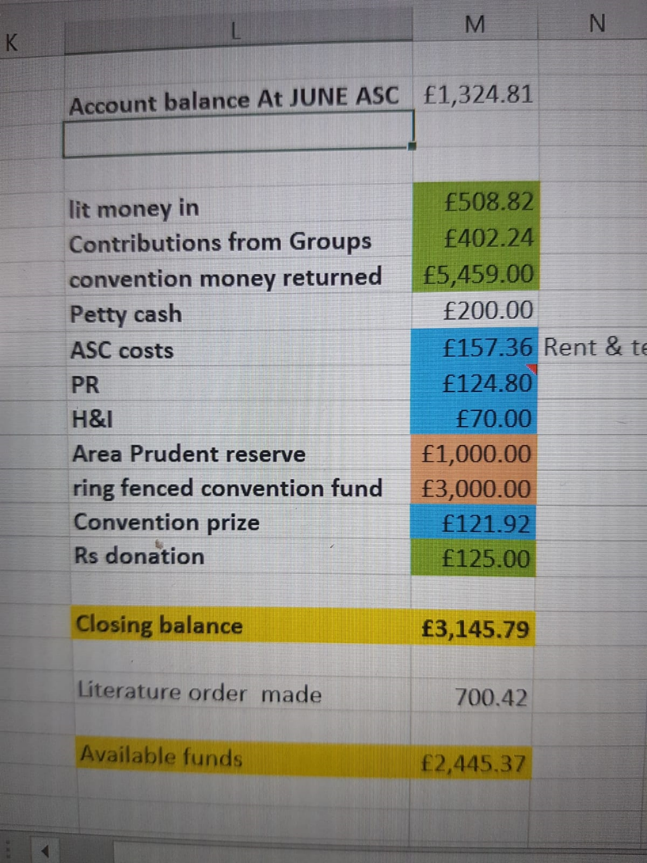 Current financial status and contributions:We are aware of Regions needs for donations and will propose a donation to region at our next ASC.Current financial status and contributions:We are aware of Regions needs for donations and will propose a donation to region at our next ASC.Current financial status and contributions:We are aware of Regions needs for donations and will propose a donation to region at our next ASC.West Country ASC summary for presentation at Region:Area is finally financially stable after a long period of going into prudent reserves. This is due to financial prudence from the Area as well as a sizeable return from a very successful Area Convention in Weston Super-Mare. This has also enabled literature stocks to now be at a level where groups are receiving most of the literature requested. The literature that cannot be fulfilled as a request is now down to not receiving the full stock ordered from UKSO. We have now finally been able to successfully change signatories on the Area Treasury Account and are totally up to date with all our bills including UKSO.The West Country Facebook page has now been launched. Guidelines will include very strict policy around who can connect to the page, who can contribute to the page and what will be allowed on the page i.e. strictly only NA “approved” posts, not a chat/comments page but an information resource for eg. activities, Regional and Area reports, raising awareness about other resources etc. The page is called “WestCountryNA”. Please look us up and like us and invite other members.Our PR/PR committee has launched their website for “professionals”. The domain name is WCNAPR.org and professionals can be directed to this site to help them understand what we do in NA more clearly so they can let the addict who still suffers know about us. Responses to action points from RSC:Questions for Region:Why does the UKSO fall short on our literature order each month? Are there any solutions to this problem as it affects every group?West Country ASC summary for presentation at Region:Area is finally financially stable after a long period of going into prudent reserves. This is due to financial prudence from the Area as well as a sizeable return from a very successful Area Convention in Weston Super-Mare. This has also enabled literature stocks to now be at a level where groups are receiving most of the literature requested. The literature that cannot be fulfilled as a request is now down to not receiving the full stock ordered from UKSO. We have now finally been able to successfully change signatories on the Area Treasury Account and are totally up to date with all our bills including UKSO.The West Country Facebook page has now been launched. Guidelines will include very strict policy around who can connect to the page, who can contribute to the page and what will be allowed on the page i.e. strictly only NA “approved” posts, not a chat/comments page but an information resource for eg. activities, Regional and Area reports, raising awareness about other resources etc. The page is called “WestCountryNA”. Please look us up and like us and invite other members.Our PR/PR committee has launched their website for “professionals”. The domain name is WCNAPR.org and professionals can be directed to this site to help them understand what we do in NA more clearly so they can let the addict who still suffers know about us. Responses to action points from RSC:Questions for Region:Why does the UKSO fall short on our literature order each month? Are there any solutions to this problem as it affects every group?West Country ASC summary for presentation at Region:Area is finally financially stable after a long period of going into prudent reserves. This is due to financial prudence from the Area as well as a sizeable return from a very successful Area Convention in Weston Super-Mare. This has also enabled literature stocks to now be at a level where groups are receiving most of the literature requested. The literature that cannot be fulfilled as a request is now down to not receiving the full stock ordered from UKSO. We have now finally been able to successfully change signatories on the Area Treasury Account and are totally up to date with all our bills including UKSO.The West Country Facebook page has now been launched. Guidelines will include very strict policy around who can connect to the page, who can contribute to the page and what will be allowed on the page i.e. strictly only NA “approved” posts, not a chat/comments page but an information resource for eg. activities, Regional and Area reports, raising awareness about other resources etc. The page is called “WestCountryNA”. Please look us up and like us and invite other members.Our PR/PR committee has launched their website for “professionals”. The domain name is WCNAPR.org and professionals can be directed to this site to help them understand what we do in NA more clearly so they can let the addict who still suffers know about us. Responses to action points from RSC:Questions for Region:Why does the UKSO fall short on our literature order each month? Are there any solutions to this problem as it affects every group?ASC:      West MidlandsASC:      West MidlandsASC:      West MidlandsASC meeting details:ASC meeting details:ASC meeting details:Day and time: Last Sunday of every month 3:30pm-6:30pmVenue: South Yardley Methodist ChurchBroadyates RoadYardleyBirminghamB25 8JFASC mailing address:Will provide at next RegionNumber of groups and meetings: 74Number of groups and meetings: 74Number of groups and meetings: 74Sub-committee activities:F&E held an event on June (80’s 90s Disco) and raised £60 above their allocated stipend which they did not return to the ASC, the committee was reminded of the flow of funds policy and agreed to transfer the funds to the Treasurer before the next ASC (completed action).P&I/P&R planning presentations at a Job Centre and with the Princes Trust (dates TBC). Currently only the Vice Chair is active on this committee as all other positions have stood down, as a result of this the meeting venue has returned to it previous location to encourage participation (ASC Admin committee have offered to support in the interim)H&I are planning to arrange a H&I Unity Day on the 24th August 19 at South Yardley Methodist Church (Times TBC) Current institutions and Hospitals reported that are attended;Rayside Psychiatric Unit – Male (x2 Panel Member Vacancies)Tanrin Centre Unit – Male (x1 Panel Member Vacancies)Livingstone House Rehabilitation centre – Male (x1 Panel Member Vacancies)Park House Rehabilitation Centre Male/Female (x2 Panel Member Vacancies)Oakwood Prison – Male (x1 Panel Member Vacancies)NewLeaf Rehabilitation Centre – Male/Female (x1 Panel Member Vacancies)New Treasurer ratified at May ASCSub-committee activities:F&E held an event on June (80’s 90s Disco) and raised £60 above their allocated stipend which they did not return to the ASC, the committee was reminded of the flow of funds policy and agreed to transfer the funds to the Treasurer before the next ASC (completed action).P&I/P&R planning presentations at a Job Centre and with the Princes Trust (dates TBC). Currently only the Vice Chair is active on this committee as all other positions have stood down, as a result of this the meeting venue has returned to it previous location to encourage participation (ASC Admin committee have offered to support in the interim)H&I are planning to arrange a H&I Unity Day on the 24th August 19 at South Yardley Methodist Church (Times TBC) Current institutions and Hospitals reported that are attended;Rayside Psychiatric Unit – Male (x2 Panel Member Vacancies)Tanrin Centre Unit – Male (x1 Panel Member Vacancies)Livingstone House Rehabilitation centre – Male (x1 Panel Member Vacancies)Park House Rehabilitation Centre Male/Female (x2 Panel Member Vacancies)Oakwood Prison – Male (x1 Panel Member Vacancies)NewLeaf Rehabilitation Centre – Male/Female (x1 Panel Member Vacancies)New Treasurer ratified at May ASCSub-committee activities:F&E held an event on June (80’s 90s Disco) and raised £60 above their allocated stipend which they did not return to the ASC, the committee was reminded of the flow of funds policy and agreed to transfer the funds to the Treasurer before the next ASC (completed action).P&I/P&R planning presentations at a Job Centre and with the Princes Trust (dates TBC). Currently only the Vice Chair is active on this committee as all other positions have stood down, as a result of this the meeting venue has returned to it previous location to encourage participation (ASC Admin committee have offered to support in the interim)H&I are planning to arrange a H&I Unity Day on the 24th August 19 at South Yardley Methodist Church (Times TBC) Current institutions and Hospitals reported that are attended;Rayside Psychiatric Unit – Male (x2 Panel Member Vacancies)Tanrin Centre Unit – Male (x1 Panel Member Vacancies)Livingstone House Rehabilitation centre – Male (x1 Panel Member Vacancies)Park House Rehabilitation Centre Male/Female (x2 Panel Member Vacancies)Oakwood Prison – Male (x1 Panel Member Vacancies)NewLeaf Rehabilitation Centre – Male/Female (x1 Panel Member Vacancies)New Treasurer ratified at May ASCEvents:4th – 7th July - UKCNA (Hilton Birmingham Metropole)Saturday 20th July -12pm-6pm - Hope In The Trenches Unity Day (Food, refreshments and speaker shares)£5 waged £3 unwaged (Timberley Baptist Church - B34 7EH)Friday 2nd August 6pm-9:30pm – Spirit of Recovery Speaker Jam III (Accocks Green Methodist Church-Botterville Road, B27 7YE)Events:4th – 7th July - UKCNA (Hilton Birmingham Metropole)Saturday 20th July -12pm-6pm - Hope In The Trenches Unity Day (Food, refreshments and speaker shares)£5 waged £3 unwaged (Timberley Baptist Church - B34 7EH)Friday 2nd August 6pm-9:30pm – Spirit of Recovery Speaker Jam III (Accocks Green Methodist Church-Botterville Road, B27 7YE)Events:4th – 7th July - UKCNA (Hilton Birmingham Metropole)Saturday 20th July -12pm-6pm - Hope In The Trenches Unity Day (Food, refreshments and speaker shares)£5 waged £3 unwaged (Timberley Baptist Church - B34 7EH)Friday 2nd August 6pm-9:30pm – Spirit of Recovery Speaker Jam III (Accocks Green Methodist Church-Botterville Road, B27 7YE)Additional information:N/AAdditional information:N/AAdditional information:N/ACurrent financial status and contributions: Please see attached PDF No donation has been made to region as we are under our prudent by £392.95pCurrent financial status and contributions: Please see attached PDF No donation has been made to region as we are under our prudent by £392.95pCurrent financial status and contributions: Please see attached PDF No donation has been made to region as we are under our prudent by £392.95pASC summary for presentation at Region:Responses to action points from RSC:UKSO Vice Chair- no responseSafeguarding and Public Liability – to date only 2 groups have been asked regarding public liability insurance which prompted our ASC to obtain our own which covers all our groups.Questions for Region:N/AYorkshire & Humberside Area of Narcotics AnonymousYorkshire & Humberside Area of Narcotics AnonymousYorkshire & Humberside Area of Narcotics AnonymousASC meeting details:ASC meeting details:ASC meeting details:Day and time:1st Saturday of every monthVenue:The Old Chapel43 Westfield RdLeedsASC mailing address:yahana.secretary@gmail.comNumber of groups and meetings: 73 meetingsNumber of groups and meetings: 73 meetingsNumber of groups and meetings: 73 meetingsSub-committee activities: Convention Committee (Please see below)Fellowship Development Committee: Recently formed committee in preparation to look at a 4 monthly rotation of moving the ASC around our region to different town to promote integration and participation. Also compiling a chronological history of the development of Narcotics Anonymous in the Yorkshire & Humberside Area.H&I/PI: We have 15 members due to be present for the duration of this years Leeds FestivalCurrent H&I meetings: HMP Newhall, HMP Wealstun, HMP Leeds, HMP Hull, Bridges Rehab (Hull), Linwood House Rehab (Barnsley), HMP Humber (Hull), HMP Moorlands (Doncaster), HMP Hatfield (Doncaster), HMP Lindholme (Doncaster), Oasis Detox (Bradford), HMP Askham Grange (York)Sub-committee activities: Convention Committee (Please see below)Fellowship Development Committee: Recently formed committee in preparation to look at a 4 monthly rotation of moving the ASC around our region to different town to promote integration and participation. Also compiling a chronological history of the development of Narcotics Anonymous in the Yorkshire & Humberside Area.H&I/PI: We have 15 members due to be present for the duration of this years Leeds FestivalCurrent H&I meetings: HMP Newhall, HMP Wealstun, HMP Leeds, HMP Hull, Bridges Rehab (Hull), Linwood House Rehab (Barnsley), HMP Humber (Hull), HMP Moorlands (Doncaster), HMP Hatfield (Doncaster), HMP Lindholme (Doncaster), Oasis Detox (Bradford), HMP Askham Grange (York)Sub-committee activities: Convention Committee (Please see below)Fellowship Development Committee: Recently formed committee in preparation to look at a 4 monthly rotation of moving the ASC around our region to different town to promote integration and participation. Also compiling a chronological history of the development of Narcotics Anonymous in the Yorkshire & Humberside Area.H&I/PI: We have 15 members due to be present for the duration of this years Leeds FestivalCurrent H&I meetings: HMP Newhall, HMP Wealstun, HMP Leeds, HMP Hull, Bridges Rehab (Hull), Linwood House Rehab (Barnsley), HMP Humber (Hull), HMP Moorlands (Doncaster), HMP Hatfield (Doncaster), HMP Lindholme (Doncaster), Oasis Detox (Bradford), HMP Askham Grange (York)Events: Since our last meeting a unity day took place in Hull.Approximately 150 attended and £1596.46 was raised which went towards funding the YAHANA convention.Importantly - We also have the Yorkshire & Humberside area convention taking place in August (Saturday 11th - Sunday 12th) - full details can be accessed on the events section of the UKNA website.Key information on the convention since the last RCM meeting: A link up with HMP Armley has been established for the closing share. A creche has been booked and a deposit paidYork Unity Day - Saturday 21st September - Full Detail on UKNA Events websiteEvents: Since our last meeting a unity day took place in Hull.Approximately 150 attended and £1596.46 was raised which went towards funding the YAHANA convention.Importantly - We also have the Yorkshire & Humberside area convention taking place in August (Saturday 11th - Sunday 12th) - full details can be accessed on the events section of the UKNA website.Key information on the convention since the last RCM meeting: A link up with HMP Armley has been established for the closing share. A creche has been booked and a deposit paidYork Unity Day - Saturday 21st September - Full Detail on UKNA Events websiteEvents: Since our last meeting a unity day took place in Hull.Approximately 150 attended and £1596.46 was raised which went towards funding the YAHANA convention.Importantly - We also have the Yorkshire & Humberside area convention taking place in August (Saturday 11th - Sunday 12th) - full details can be accessed on the events section of the UKNA website.Key information on the convention since the last RCM meeting: A link up with HMP Armley has been established for the closing share. A creche has been booked and a deposit paidYork Unity Day - Saturday 21st September - Full Detail on UKNA Events websiteAdditional information: (Please See Below)Additional information: (Please See Below)Additional information: (Please See Below)Current financial status and contributions: Balance after may is £1191 (prudent reserve is £1300. The ASC will follow this report and it is expected that the balance will be a further £600 (estimate) in deficit to the prudent reserve and operating costs.Current financial status and contributions: Balance after may is £1191 (prudent reserve is £1300. The ASC will follow this report and it is expected that the balance will be a further £600 (estimate) in deficit to the prudent reserve and operating costs.Current financial status and contributions: Balance after may is £1191 (prudent reserve is £1300. The ASC will follow this report and it is expected that the balance will be a further £600 (estimate) in deficit to the prudent reserve and operating costs.YAHANA ASC summary for presentation at Region: Responses to action points from RSC: Discussion about the 3 year deal for UKCNA to be held at Birmingham Hilton - Voted in accordance with the decisionQuestions for Region: NoneMission Synopsis:Mission Synopsis:The objective of this subcommittee is to fulfil NA’s primary purpose in accordance with the Fifth Tradition: “To carry the message to the addict who still suffers.” This is done in accordance with the 11th Tradition: “Our public relations policy is based on attraction rather than promotion; We need always maintain personal anonymity at the level of press, radio and films.” It is done by making information available to addicts and the public in a manner that is clear and easy to understand.Report to RSC date:Report to RSC date:July 2019Meetings since the last report -Dates and attendance:Meetings since the last report -Dates and attendance:June  - 7 attendeesCommittee: Committee: Andrew – Site Admin/Email Coordinator, Tania – Share Review Chair, Ben – Secretary, Rachel – Share Review Vice Chair, Julianne – Treasurer, Steve – 12 Step Coordinator, Gav – Events Coordinator, Scott – Meetings Coordinator, Ade – Distance Sponsorship Chair, Trudi – Online Meetings Coordinator, Sammy – Online Meetings Vice Coordinator

With all the helpline volunteers, share reviewers, online meeting servents, etc we have over 100 members that are a part of the whole committee.Positions vacant:
(RCMs please report these at your ASC)Positions vacant:
(RCMs please report these at your ASC)Chair, Vice Chair, Distance Sponsorship Vice Chairs, Vice Treasurer, Vice Secretary, Email Coordinator, Helpline Volunteers, Helpline Day Coordinator, Helpline Trainers, Share Review Committee Reviewers, Distance SponsorsGeneral report:General report:In desperate need of a chair. In the meantime and according to current Region guidelines we would like the Region Vice Chair to attend our meetings and give our report.
UKCNA: We attended the UK convention where we had a workshop, a table for people to sign up for service (37 signed up) and broadcast around 13 hours from the convention to the online meetings.
Website: All going well. Need feedback regarding the new email and file storage system.  Old email addresses are currently in the process of migration. Share Review: 27 shares reviewed (7 rejected) since the last Region.
Distance Sponsorship: All going well. In desperate need of female sponsors.
Helpline: All going well. Need volunteers as always. New committee meeting every 2 months.
Online Meetings: All going strong with an average attendance of 30-40.
iOS & Android App: We are alpha testing having our own UKNA apps. We are looking for ideas that you would like in the app and also there would be an annual cost of $25 for Android and $99 for iOS to list them on the respective app stores.Problems/progress against specific objectives, requests or questions from Region:Problems/progress against specific objectives, requests or questions from Region:Update meeting contacts and need 12 steppers. Also, female sponsors
Need members for our committee especially chair.We have been asked to attend a Surrey Learning Day at the beginning of September – A question arose as to who should pay for a committee members travel to attend – although we have been asked to attend it is also in our interest to try and carry the message of valuable service that we do and help get more volunteers.Workshop preparations:Workshop preparations:We had a workshop at the UK Convention some feedback included – Banner on the website to sign up for service.
Secret Service T-shirts to promote UKNA Comm²Short message that can be read in meetings
‘Want to know NA’s best kept Service Secret?’
Behind the scenes...on the frontline...hiding in plain sight... can do it at home..
UKNA COMMUNICATIONS COMMITTEE
~The Website 
~ Helpline
~ Online meetings 
~Distance Sponsorship 
~ Share  reviews
~Emails...and more!
No special techie skills needed!
But if you have them, they can be of Service.
For the Mission Possible and NA message that doesn’t self-destruct in 30 seconds, please volunteer :
Email service@ukna.org
Ring 03009991212It was also suggested that we do 2 workshop days a year just like PI and H&I do with a £500 budget for each.Highlights of communications with ASC and WSC committees:Highlights of communications with ASC and WSC committees:Updated meetings list sent off to NAWS. DS has been attending NAWS Rural webinars.Suggestions or recommendations to RSC:Suggestions or recommendations to RSC:Please help recruit 12 step volunteers and committee members and female sponsors.Requests for guidance from RSC:Requests for guidance from RSC:How to encourage people to serve on the committee i.e. as chair, treasurer and secretary?£1000 to put on 2 learning/workshop days a year?$125 to have our own UKNA apps?Financial report:
Status and expenditures
Request for fundsFinancial report:
Status and expenditures
Request for fundsRequest £801.42 stipendMeeting minutes provided to Resource?Meeting minutes provided to Resource?NoTreasurer report provided to resource and region treasurer?Treasurer report provided to resource and region treasurer?YesQuestions for UKComm² from May RegionIs it possible to create an online subscription service for events on the UKNA website, so that subscribers may be informed of all upcoming events via email, rather than having to search?No, because it is already up there for logged in users at the bottom of every event page there is a subscribe section in which one can subscribe to all events.South West London would like info on how they can serve on the committee – Resource has sent them the ‘service opportunities summary’, all guidelines.We need 12 step volunteers and committee members.Is there training for the service on the helpline?Yes, to those who volunteer and get themselves an username on the website.An ASC has requested support with 12 step volunteer coordinationSupport how? ukna.org/12 PR Handbook chapter 9 Its just a list of addicts that are willing to do a 12 step call.Surrey has asked when their literature prices will be updatedAlready done.The body has asked that a single page brief on the UKComm² committee, its subordinate subcommittees, their role in supporting the SSA and how members may get involved in the committee (it is likely that all subcommittees will be asked to produce this to aid communication with the fellowship)See attached leaflet.As discussed in Jersey, can the subcommittee please create a UKNA email ‘cheat sheet’ so that both the use, and ease of use of UKNA.org email addresses may be shared throughout the ASCs and UKNA subcommittees.In progress when time permits.Is it possible to create an online subscription service for events on the UKNA website, so that subscribers may be informed of all upcoming events via email, rather than having to search?No, because it is already up there for logged in users at the bottom of every event page there is a subscribe section in which one can subscribe to all events.South West London would like info on how they can serve on the committee – Resource has sent them the ‘service opportunities summary’, all guidelines.We need 12 step volunteers and committee members.Is there training for the service on the helpline?Yes, to those who volunteer and get themselves an username on the website.An ASC has requested support with 12 step volunteer coordinationSupport how? ukna.org/12 PR Handbook chapter 9 Its just a list of addicts that are willing to do a 12 step call.Surrey has asked when their literature prices will be updatedAlready done.The body has asked that a single page brief on the UKComm² committee, its subordinate subcommittees, their role in supporting the SSA and how members may get involved in the committee (it is likely that all subcommittees will be asked to produce this to aid communication with the fellowship)See attached leaflet.As discussed in Jersey, can the subcommittee please create a UKNA email ‘cheat sheet’ so that both the use, and ease of use of UKNA.org email addresses may be shared throughout the ASCs and UKNA subcommittees.In progress when time permits.Website dataHelpline data12 step list dataUKNA meetings dataUKCNA30 Committee ReportUKCNA30 Committee ReportMission Synopsis:To put on successful and self-supporting events weekend of celebration of shared recovery (UKCNA 30), themed “Never Alone, Never Again) over the weekend 5,6,7 July 2019.Report to RSC date:12 and 13 July 2019Meetings since the last report -Dates and attendance:Meetings on Sunday 26 May, Sunday 30 June 2019 and various during the convention.Committee: UKCNA30 committee now dissolved.Positions vacant:(RCMs please report these at your ASC)Vacant PositionsChair Designate for UKCNA 31 (David J) will attend RSC for ratification. There are a number of declarations of interest and intent in forming a committee. General report:The convention was a successful, self-supporting and enjoyable celebration of our shared recovery. We made a number of additions to the shape and content of the programme of recent years, introducing topic meetings: - e.g. Illness in Recovery, LBGTQ+, Building Strong Homegroups, Young Persons in Recovery, Dealing with Grief and Loss. There were meetings in languages other than English (Farsi and Lithuanian). The feedback from these meetings was positive and enthusiastic (1). In our view, part of the function of the UK convention is to give a platform and voice to diverse interests and topics. Thanks to members of RSC who played a role in these.The innovation of a hosted and filmed Our History, Our Story. NAUK meeting (2 hours long) was inspiring, well attended and worth repeating. This will be edited and made available on private YouTube channel with the agreement of all participants. There were 5 members with clean time totalling over 170 years on stage (2).We were able to provide speakers from the USA, both of whom shared beautifully and funded their own travel and stay. Their messages were well received and gave another facet and energy to the convention.There were some difficulties with the hotel in terms of their having changed rooms without consultation and poor communication which resulted in some inaccuracies in the programme. They also wanted to mount a bar serving alcohol in the main reception area, directly to the left of our Registration Area. Chair and Vice chair requested a meeting with Senior Management from the hotel and were able to relocate this and communicated an expectation that we will receive a more respectful consideration in future. Negotiations with corporate bodies and holding them to contractual agreements is a specialised area and it is anticipated that the incoming chair will take a more direct role in hotel liaison.Registration numbers were significantly down this year (650 rather than the anticipated 900+). There are a range of explanations for this, the most likely of which appears the constellation of a full calendar of NA events, particularly the Cornwall Camp Out and the Croatian and Turkish conventions in the weeks before and the Glasgow Convention the following weekend. It is a tribute to the prudence of the committee and the good deal that we have negotiated at the venue that were have been able to meet our financial commitments and show a surplus (3). Total clean time was 4,322 years, 4 months and 5 days and the highest clean time was 37 years. While Merchandising stayed close to budget and did better than broke even, we have a number of event specific T-shirts and hoodies left which we will endeavour to move at NYE and, potentially, online (4).The issue of members attending and “donating” rather than paying registration price is ongoing and was widespread among those attending who were not resident. Some long-term members continue to regard paying registration as optional and our policy of not turning anyone away does little to address this. Once again, we programmed workshops for RSC subcommittees to interact with the Fellowship. While not as well attended as any of us might hope, this are an important exercise in transparency and awareness raising as well as, potentially, an opportunity to recruit members into service.Problems/progress against specific objectives, requests or questions from Region:Addition of RSC Treasury to Banking Mandate ongoing. We have transferred £14,500 to RSC Treasury leaving us sufficient funds to meet outstanding obligations and a small balance which we will report when the dust settles.Workshop preparations:n/aHighlights of communications with ASC and WSC committees:n/aSuggestions or recommendations to RSC:1/ That Topic meetings outlined above remain part of UKCNA programmes.2/ That the Our History, Our Story. NAUK meeting be repeated3/ That motions put before the body regarding location of UKCNA going forward be approved.4/ That the Merchandise budget be adjusted to reflect potential lower attendance.Requests for guidance from RSC:There are two motions submitted for debate and decision.Financial report:Status and expendituresRequest for fundsAnticipated to be ready in time for RSC. Will show surplus.Contained in accounts. Barclays UKCNA and PayPal UKCNA accounts remain open. £4000 seed money for UKCNA31Meeting minutes provided to Resource?YesTreasurer report provided to resource and region treasurer?Anticipated to be ready in time for RSC.Motion:That UKCNA31 be held at the Birmingham Hilton Metropole on the first full weekend in July 2020 (2,3,4,5/7/20).Motion:That UKCNA31 be held at the Birmingham Hilton Metropole on the first full weekend in July 2020 (2,3,4,5/7/20).What are the specific objectives of the proposal?To enable a suitable and adequately resourced venue to host next years convention on a site that we have a well-developed track record of putting on successful conventions.What are the specific objectives of the proposal?To enable a suitable and adequately resourced venue to host next years convention on a site that we have a well-developed track record of putting on successful conventions.Why is the motion necessary?RSC guideline suggest that bid for UKCNA should be received in January of the year prior (i.e. in this case by Jan 2019). We need to decide so that we can secure the venue.Why is the motion necessary?RSC guideline suggest that bid for UKCNA should be received in January of the year prior (i.e. in this case by Jan 2019). We need to decide so that we can secure the venue.What human and financial resources are required?We will need a full committee. Chair and Treasurer designate in place and in need of ratification.£4000 seed money to enable committee expenses and New Year’s Eve Fundraiser.What human and financial resources are required?We will need a full committee. Chair and Treasurer designate in place and in need of ratification.£4000 seed money to enable committee expenses and New Year’s Eve Fundraiser.Proposer (Name, service position/ASC)Aidan H Chair UKCNA30Seconded by (RCM) Name + ASC:Date and location of Region meetingJuly 2019 Phoenix Mills, 20 Piercy Street, Manchester, M4 7HY.Number of RCMs present:Quorum 11Consensus reached? Region date from which policy will be active: If temporary, date of re-evaluation: Motion: 19-12To allow the UK Convention and New Year’s Eve Fundraiser to be hosted at the Hilton Metropole Birmingham on a rolling 3 year programmeMotion: 19-12To allow the UK Convention and New Year’s Eve Fundraiser to be hosted at the Hilton Metropole Birmingham on a rolling 3 year programmeWhat are the specific objectives of the proposal?To enable continuity of service and forward planning which retains experience and nurtures new committee members.To enable negotiations that will result in commercial advantage to the RSC and cheaper charges for rooms, banquet etc for members attending.To enable financial resources to flow into the RSC.What are the specific objectives of the proposal?To enable continuity of service and forward planning which retains experience and nurtures new committee members.To enable negotiations that will result in commercial advantage to the RSC and cheaper charges for rooms, banquet etc for members attending.To enable financial resources to flow into the RSC.Why is the motion necessary?In recent years we have awarded the UK Convention on an ad hoc basis which has resulted in our being charges disadvantageous rates and has complicated negations regarding rooms available to us, timings etc.Why is the motion necessary?In recent years we have awarded the UK Convention on an ad hoc basis which has resulted in our being charges disadvantageous rates and has complicated negations regarding rooms available to us, timings etc.What human and financial resources are required?
Committee members will be necessary, but service is an honour and a privilege, and we can have a measure of faith and confident that members will come forward.At present costings, seed money of £4000 enables committee costs, New Year’s Eve fundraiserWhat human and financial resources are required?
Committee members will be necessary, but service is an honour and a privilege, and we can have a measure of faith and confident that members will come forward.At present costings, seed money of £4000 enables committee costs, New Year’s Eve fundraiserProposer (Name, service position/ASC)Aidan H Chair UKCNA30Seconded by (RCM) Name + ASC:Date and location of Region meetingNumber of RCMs present:Quorum 11Consensus reached? Region date from which policy will be active: If temporary, date of re-evaluation: UKH&I Subcommittee Region Report, July 2019UKH&I Subcommittee Region Report, July 2019Mission SynopsisUKH&I support and help all H&I Areas of the UK; putting on learning days, workshops, presentations; they work alongside all subcommittees of the RSC. UKH&I Prison Sponsorship work alongside allowing addicts within institutions to have literature and sponsors at their request. The merchandise UKH&I sell, helps in funding for Basic Text for anyone who is in an institution and cannot get to a NA meeting, in the first instance they need to write to UKSO requesting one.Report to RSC date13th & 14th July 2019Meetings since the last report Dates & attendance 1 Meeting since last report02/06/2019 (attendees) joe j (UKH&I Chair), Richard (Vice Region), Darren S, Paul M, Alison W, Mikey P, Sid, Hilmi,  Apologies: JonJon (FLO), Ann-Marie (Secretary) & Tommy (Tea Person) 07/07/2019 – no meeting as agreed in May 2019 CommitteeChair – joe j Vice Chair – Michael P Treasurer – Alison WMerchandise & Resources – David NFLO – John MSecretary – Ann-Marie APS Chair – Paul MTea Person – Tommy MPositions vacant:(RCMs please report these at your ASC)*PLEASE CAN RCMS ANNOUNCE TO THEIR AREAS*Vice Treasurer: 2 yrs c/t, 1 yr length of serviceVice FLO: 2 yrs c/t, 1 yr length of service Vice Secretary: 1 yr c/t, 1 yr length of serviceMerchandise & Resource: 3yrs c/t, 1 length or service General ReportH&I Area Reports received:Committee would like to thank Vice Region Chair for attending meeting on 02/06/2019Prison Sponsorship June Report: 57 institutions affected; welcome packs sent out – 25 male, 3 female; desperately wanting female sponsees – anybody that has any contact in female prisons to get back to PS so they can send cards & information to the prisons – URGENTUKCNA 30: HMPPS presentation/workshop was facilitated by FLO & UKH&I Chair; went well; approximately 20 in attendance; Committee would like to thank Sarah & Rob for their support of the Fellowship; got some real clarity about the vetting/clearing system which will be disseminated via August 2019 minutes.   Guidelines where sent out to UKHI mailing list, with June 2019 Minutes, on 12/07/2019 Vice Chair unable to attend July Region; as suggested invitation was opened to Subcommittee members and Prison Sponsorship Chair agreed to attend – Thankyou Received approximately 6 communications from institutions requiring information/guidance/support about starting up H&I meetings; 4 prisons & 2 mental health facilities. At June UKH&I Meeting a vote was carried to purchase literature appropriate to H&I to have on Merchandise & Resource Table.Problems/progress against specific objectives, requests or questions from RegionEmails addresses: Suggestion by Surrey RCM to contact UKComm² Comm and ask for iPhone configuration; I did on 12/05/19; I couldn’t make head nor tails of the response so will continue to log into email accountUKH&I Secretary informed of appropriateness of using ukna addressPrison Sponsorship Website Link: Sorry but haven’t managed to look into this as yet Dorset: dos and don’ts; There is a Basic H&I dos and don’ts; please see link belowMerchandise – for clarity sake just want to be clear about the selling of merchandiseUKH&I stipend is £2,500 a monthAny surplus monies that are made from the selling of merchandise is put back into our account; in essence the selling of merchandise stops UKH&I from asking for more money from Region and therefore NA members; if we stopped selling merchandise it is highly likely we would be asking for more money every month from Region; Basic Texts are paid for out of UKH&I stipend regardless. No-one requesting a Basic Text would not get one because merchandise has been donated.The selling, and donating of merchandise is to create unity and attraction to H&I and welcome newcomers to the fellowship of NA.Workshop preparationsSussex Convention (July 19th – 21st) – UKH&I Chair & FLO will be attending; selling merchandise and facilitating workshop/presentation on Saturday 20th at 3pm.Guildford Convention: UKH&I have been invited to attend Guildford Convention we have a slot at 1pm it's straight after main share; Weybourne house, Guildford Masonic Centre, Westbourne house, St Catherine’s, Hitherbury house, Guildford, Gu2 4dr, Saturday 27th July, 11:00-18:00 – Vice Chair & Treasurer to attend. YAHANA Convention (Sat 10th – Sun 11th August) – FLO is expected to attend along with member of UKPIWeymouth Unity Day (August 2019) – PS Chair to attendEssex Convention (Sat 31st Aug – Sun 1st Sept) - Vice Chair will attend and facilitate workshop/presentation; other committee members will also be in attendance as they are going to it  Please note re: UKH&I Committee meeting – London now operates an ultra-low emissions zone; so there could be a charge if driving into Subcommittee meeting if your car does not comply with regulations; you can check your car on line to see if it complieshttps://tfl.gov.uk/modes/driving/ultra-low-emission-zoneHighlights of communications with ASC and WSC committeesSouth Wales – on 22/05/2019 received following request – ‘requested 10 t-shirts to give to inmates ; Just want to ask about getting donation t-shirts for  the lads in HMP SWANSEA. It would be appreciated if you can take this to regenal asking if its possible  to get donate 10 t shirts. If not I'll  buy them at a discounted price.😉I brought this suggestion to H&I regenal mtg in april 2019 and was lol don't to put it in writing.’ Response/Outcome: In order to comply with Regions motion ‘not to give any t-shirts away under any circumstances’ £30.00 was raised from NA members in W-s-M and by members and attendees of the UKH&I June Subcommittee meeting; 10 t-shirts where bought at cost price and donated to South Wales to give to inmates. T-shirts where given to South Wales H&I member on 06/07/19 – where signed for.West Midlands: PowerPoint Workshop Presentation; discussed this briefly at June Subcommittee meeting and those present thought this would be a good idea but unfortunately the subcommittee is having to focus on other matters. Suggestions or recommendations to RSCTwo pieces of literature that members may find useful when carrying out H&I service are:H&I Handbook pdf   https://www.na.org/admin/include/spaw2/uploads/pdf/handbooks/H&I%20Handbook.pdf H&I Basics pdfhttps://na.org/admin/include/spaw2/uploads/pdf/PR/PR_H_I_Packet.pdf Also, worth reading is the Hospitals & Institutions Service & the NA Member pamphlet*PLEASES CAN RCMS ANOOUNCE*UKH&I is developing a full H&I Meeting list excluding prisons meetings. We therefore need the following information:Name of institution/organisation/hospital, Day of meeting, Time of meeting, Frequency of meeting Please can areas inform UKH&I of any national H&I events that they are putting on Requests for guidance from RSCCommittee would like to discuss looking into having online banking system; please can we get some guidance on how to make this happen Financial reportStatus & expendituresOn 14/05/2019 it came to UKH&I Chairs attention that £1,198.00 (the UKH&I stipend) had been paid into her personal account. I informed UKH&I Treasury. Money was transferred into UKH&I Bank account on 17/05/2019. I informed Region Vice Treasurer on 17/05/19. Also, the Alternate Delegate was informed on 18/05/2019. Financially we are doing okay. Committee members are doing their best to spend NA funds prudently. Balance £2,890.88 (including £1,000 ringfenced for Learning Days) Requests for fundsRespectfully requesting £609.12 Meeting minutes provided to ResourceJune 2019 minutes/report have been emailed to resource for distributionJuly 2019 no meeting therefore no minutesTreasurer report provided to resource & region treasurer?June 2019 Treasury spreadsheet in the pre-region reportJuly & August 2019 spreadsheet will be available in AugustUKPIUKPIMission Synopsis:To maximise the national profile of NA so that everyone in activedrug addiction knows about us (or knows someone professional whoknows about us).Report to RSC date:13-14 July 2019 in ManchesterMeetings since the last report -Dates & attendance:June 3rd, 2019 7pm. London Attended by 7 committee members.Committee: Massimo [Chair], Kevin [ Treasurer], Chris [Events],  Ed [Media Rep] , Charlie [Fellowship Liaison Officer], Tom M [Social Media], Will [Training], Tom B [GLO], Simon, Amynta [Vice GLO], Peter [Secretary]  Positions vacant:RCMs please report at ASCVice Chair, Vice Treasurer.  General report:Problems/progress against specific objectives, requests or questions from Region:Workshop / presentation preparations:Support Leeds Convention 10 August. Highlights communications w/ ASC & WSC committees:We need assistance in obtaining up to date details from each ASC of their Area PI contacts [names/emails and numbers]. Suggestions or recommendations to RSC:Access list of prison meetings and PI area contact details on Google drive for all relevant members. Requests guidance from RSC:Finance report: request for fundsRequest £460.72 to top us up. Current balance £1189.28. Meeting minutes sent to Resource?Yes emailed. Treasurer report sent to resource& region treasurer?Sent to Resource and Region Vice-Treasurer. UK Service OfficeUK Service OfficeMission Synopsis:We exist to provide support to the NA Fellowship in England, Scotland and Wales, primarily the supply of printed material. We are a limited company whose remit is to sell NA approved literature at a price that covers our operating costs and no more – we are mandated to not make a profit.Report to RSC date:13th – 14th July 2019Meetings since the last report -Dates and attendance:UKSO Board Meeting 22/6/19UKSO Committee Meeting 19/6/19 (meeting of the directors and special workers and attenders)Committee: Chair – Micky CVice Chair – VACANTOperations – Alex AFinance – BonitaSecretary – Lucy CPositions vacant:Vice ChairGeneral report:We have considered and submitted draft guidelines for consideration by the RSC.Micky C and Lucy C visited the AA GB office in York. Discussed legal structure and charitable status of AA, safeguarding (following up query from Region), GDPR.Directors of UKSO continue to support the work of the Vision committee.Problems/progress against specific objectives, requests or questions from Region:MANA ASC is owed money by UKSO – can this be followed up please? Answer – no, money is not owed. Can MANA please follow up directly with office.Martina – results of PI survey to be distributed via the office? Answer – yes, they are being distributed (and came out with the literature distribution after Region).Peter (Kent) – foreign literature can this be obtained for a prisoner in Kent? Answer – yes, contact the office. All translations are special order items. Normally 2-3 week turnaround.Rahman – query about a poster with the 12 steps & traditions with multiple languages on it saying 'welcome'. Can we look at identifying this poster, and bringing a poster to be displayed during Region? Answer – special worker has identified the posters. The cost will be £82.90. We have bought a sample set from NAWS. Made of vinyl. Will try and bring to next Region.Brian – what about the production of keyrings, can they be made from more sustainable substance? Can we follow up as part of our conversation with NAWS. Answer – yes, instructed Alex to follow up on this with Becky from NAWS.When we visit AA office can we ask them about safeguarding legal advice they have taken, we need to take advice about how we describe 'child friendly' meetings so that we don't expose ourselves to legal risk. Answer – AA don’t really use the term ‘child friendly’, except for events where they have specific insurance in place. They use solicitors Wrigleys LLP (Leeds Office):19 Cookridge Street, Leeds
West Yorkshire
LS2 3AG
Tel: 0113 244 6100Possible query from Hayley about making overseas transfers of currency (Region has outstanding donation to NAWS which is over £10k and has been stuck in a bank account due to difficulties in transferring). Answer – special worker happy to help HayleyParents & Carers leaflet – Alex A is proofreading and then it will go to printWorkshop preparations:N/aComm. with ASC and WSC:Alex A is in email contact with Becky from NAWSSuggestions to RSC?None.Requests for guidance from RSC:Payment received to UKSO bank account in March in excess of £500 which does not appear to relate to any invoice. No reference given to payment. If this is your ASC, please could you inform special worker at the office.Further to above, when ASC make payments for literature could they please:Pay exactly the amount on the invoice so that the financial records marry up.Give as a reference to the payment the invoice number. This is stated on the top right-hand corner of the invoiceSeveral payments are made with no reference number, for amounts which do not correspond to the invoiced amounts, which makes it hard to reconcile payments, and may mean that some ASCs appear to have under / over paid. It also looks odd to an audit if the payments don’t match.As part of preparation for specification for office requirements, could we have confirmation of how much space will be required for the Farsi literature and the NA Archives, i.e. if shelved on a wall how much wall space would be needed.Financial report:Status and expendituresRequest for fundsMay figures almost exactly to budgetYear to date is small surplus (£2k), but we had budgeted to be in surplus at this point in the year. Overall, we are slightly in deficit against the budget (-£227).Also, the Euro – GPB is slightly in our favour at the moment and so £1,265 of the surplus is just a gain on the exchange.Meeting minutes provided?Yes (draft version only, subject to amendment)Treasurer report provided?May report attached, June report to follow once completedSubcommittee Meeting details:Subcommittee Meeting details:Address: Day and time: Venue:UKSO Officeukso@ukso.biz202 City Road, London, EC1V 2PH020 7251 4007Weds 21st August 2019 11amIs Skype available? Y, with noticeChairchair@ukso.bizTreasurer finance@ukso.bizVice Chairvice-chair@ukso.bizPOSITION VACANTPOSITION VACANTOperationsoperations@ukso.bizSecretarysecretary@ukso.bizVision UKSO Ad-hoc subcommittee.Vision UKSO Ad-hoc subcommittee.Vision UKSO Ad-hoc subcommittee.Mission Synopsis:Mission Synopsis:Motion:  To form an ad-hoc committee with the purpose of a feasibility study regarding location, function and future of UK service office.Mission Synopsis:Mission Synopsis:Intent: To have an accountable body that has the time needed to explore this in depth.Mission Synopsis:Mission Synopsis:Resource implications: (financial and/or human):  None to start.  Initial meetings would be held via Skype and research can be done online.Report to RSC date:Report to RSC date:July 2019Meetings since the last report -Dates and attendance:Meetings since the last report -Dates and attendance:We have met as a committee three times so far, the latest meeting being Saturday 6th July 2019 at UKCNA 30Committee: Committee: Micky C, Martina S, Craig SK, Lisa N, Bonita, Steve W and Tracey J Leavers: Vivek           New Joiners: Steve - RCM SW LondonGeneral report:The four options we are currently look at are:UKSO moves to a new location providing the same services as it does now.UKSO moves to a new location, with meeting space for UK subcommittees, Region and ArchivingClose the UKSO and use the European Service Office in Brussels.UKSO to remain in its current location.Locations we are currently looking at /pricing out are:Greater LondonBirmingham/ CoventryPreston / WiganLeedsManchesterThe Vision Committee held a Q&A session on Saturday 6th July at UKNA 30 as part of our ongoing commitment to consult the fellowship and get feedback from a wider audience. Unfortunately, we didn’t have attendance we were hoping.  We had four people attend and two of those where from the RSC. That said, we did have a number of helpful discussions around what we are trying to achieve, timescales, what obstacles we may face (e.g. the CAR cycle that kicks off in November) and feedback from a member of the Comms2 committee re the Helpline.With help from our newest member, the RCM for SW London, we have put together a PowerPoint deck. This deck will form the basis of our presentation to Region in September. We would like to run through this with you now so that you have the opportunity to provide feedback.The four options we are currently look at are:UKSO moves to a new location providing the same services as it does now.UKSO moves to a new location, with meeting space for UK subcommittees, Region and ArchivingClose the UKSO and use the European Service Office in Brussels.UKSO to remain in its current location.Locations we are currently looking at /pricing out are:Greater LondonBirmingham/ CoventryPreston / WiganLeedsManchesterThe Vision Committee held a Q&A session on Saturday 6th July at UKNA 30 as part of our ongoing commitment to consult the fellowship and get feedback from a wider audience. Unfortunately, we didn’t have attendance we were hoping.  We had four people attend and two of those where from the RSC. That said, we did have a number of helpful discussions around what we are trying to achieve, timescales, what obstacles we may face (e.g. the CAR cycle that kicks off in November) and feedback from a member of the Comms2 committee re the Helpline.With help from our newest member, the RCM for SW London, we have put together a PowerPoint deck. This deck will form the basis of our presentation to Region in September. We would like to run through this with you now so that you have the opportunity to provide feedback.Problems/progress against specific objectives, requests or questions from Region:Problems/progress against specific objectives, requests or questions from Region:Looking for feedback from the RSC regarding this presentation and most importantly that RCMS feel comfortable delivering this concept to their ASC’s. Workshop preparations:Workshop preparations:NoneHighlights of communications with ASC and WSC committees:Highlights of communications with ASC and WSC committees:NoneSuggestions or recommendations to RSC:Suggestions or recommendations to RSC:NoneRequests for guidance from RSC:Requests for guidance from RSC:We would like to request 1 hr on the RSC July 2019 Agenda to run through our presentation and get the subsequent feedback.  We will also need a projector and screen to deliver this.Financial report:Status and expendituresRequest for fundsFinancial report:Status and expendituresRequest for funds Craig SK would like to request £36.00. This is for my train ticket from London to Birmingham so that I could help deliver the Q&A session. Receipt has already been sent to the RSC Treasurer.Meeting minutes provided to Resource?Meeting minutes provided to Resource?Resource is a member of the vision.ukso@ukna.org and so gets a copy of our meeting decisions and action points after every meeting.Treasurer report provided to resource and region treasurer?Treasurer report provided to resource and region treasurer?NoneSubcommittee Meeting details:Subcommittee Meeting details:Address: Day and time: Venue:Topic: UKSO VisionJoin Zoom Meeting:https://zoom.us/j/242596902 Dial by :+44 203 481 5237   or +44 203 966 3809 Meeting ID: 242 596 902Find your local number: https://zoom.us/u/arRjsZr3g 10:00am SundayContactVision.ukso@ukna.orgTelephone Date 28th July 2019